Постановление Правительства ХМАО-Югры от 10 октября 2014 года № 369-П« О территориальной программе государственных гарантий бесплатного оказания гражданам медицинской помощи в Ханты-Мансийском автономном округе - Югре на 2015 год и на плановый период 2016 и 2017 годовВКЛАДКА:ПОСТАНОВЛЕНИЕот 10 октября 2014 года jy0369-пХанты-МансийскО территориальной программе государственных гарантий бесплатного оказания гражданам медицинской помощив Ханты-Мансийском автономном округе - Югре на 2015 год и на плановый период 2016 и 2017 годовВ соответствии со статьей 81 Федерального закона от 21 ноября 2011 года № 323-ФЭ «Об основах охраны здоровья граждан в Российской Федерации», статьей 3 Закона Ханты-Мансийского автономного округа - Югры от 26 июня 2012 года № 86-оз «О регулировании отдельных вопросов в сфере охраны здоровья граждан в Ханты-Мансийском автономном округе - Югре», в целях обеспечения конституционных прав граждан Российской Федерации на получение бесплатной медицинской помощи в Ханты-Мансийском автономном округе - Югре Правительство Ханты-Мансийского автономного округа - Югры постановляет:Утвердить прилагаемую территориальную программу государственных гарантий бесплатного оказания гражданам медицинской помощи в Ханты-Мансийском автономном округе - Югре на 2015 год и на плановый период 2016 и 2017 годов.Настоящее постановление вступает в силу с 1 января 2015 года.Губернатор Ханты-Мансийскогоавтономного округа - ЮгрыПриложение к постановлению Правительства Ханты-Мансийского автономного округа - Югры от 10 октября 2014 года № 369-пТерриториальная программа государственных гарантий бесплатного оказания гражданам медицинской помощи в Ханты-Мансийском автономном округе - Югре на 2015 год и на плановый период 2016 и 2017 годов(далее - Программа)I. Общие положенияПрограмма состоит из государственных мероприятий, обеспечивающих граждан социально гарантированным объемом медицинской и лекарственной помощи на территории Ханты-Мансийского автономного округа - Югры (далее также - автономный округ).Программа устанавливает перечень видов, форм и условий оказываемой бесплатно медицинской помощи, перечень заболеваний и состояний, оказание медицинской помощи при которых осуществляется бесплатно, категории граждан, оказание медицинской помощи которым осуществляется бесплатно, нормативы объема медицинской помощи, нормативы финансовых затрат на единицу объема медицинской помощи, подушевые нормативы финансирования, порядок и структуру формирования тарифов на медицинскую помощь и способы ее оплаты, а также порядок и условия предоставления медицинской помощи, критерии качества и доступности медицинской помощи.В целях обеспечения доступности медицинской помощи гражданам, проживающим в малонаселенных, отдаленных и (или) труднодоступных населенных пунктах, а также в сельской местности, по решению Комиссии по разработке территориальной программы обязательного медицинского страхования устанавливаются дифференцированные объемы медицинской помощи с учетом использования санитарной авиации, телемедицинских технологий и передвижных форм предоставления медицинских услуг.Программа формируется с учетом порядков оказания медицинской помощи и на основе ее стандартов, а также с учетом особенностей половозрастного состава населения, уровня и структуры заболеваемости жителей автономного округа, основанных на данных медицинской статистики.Медицинская помощь организуется и оказывается в соответствии с порядками оказания медицинской помощи, утвержденными Минздравом России, и на основе стандартов медицинской помощи.Минимальные объемы обеспечения лекарственными средствами и медицинскими изделиями при оказании медицинской помощи в условиях стационара, дневного стационара, а также при оказании неотложной медицинской помощи в амбулаторно-поликлинических условиях в соответствии с Программой определяются перечнем жизненно необходимых и важнейших лекарственных средств, ежегодно утверждаемым Правительством Российской Федерации, а также федеральными стандартами оказания медицинской помощи.Меры социальной поддержки при оказании отдельным категориям граждан медицинской помощи в автономном округе устанавливаются законодательством Российской Федерации.Контроль исполнения Программы осуществляют Департамент здравоохранения Ханты-Мансийского автономного округа - Югры (далее также - Депздрав Югры), Территориальный фонд обязательного медицинского страхования Ханты-Мансийского автономного округа - Югры (далее также - Территориальный ФОМС), а также страховые медицинские организации в соответствии с их компетенцией.II. Цели и задачи ПрограммыЦели Программы:Создание единого механизма реализации конституционных прав граждан на получение бесплатной медицинской помощи гарантированного объема и качества за счет всех источников финансирования.Обеспечение сбалансированности обязательств государства по оказанию гражданам бесплатной медицинской помощи в автономном округе и выделяемых для этого финансовых средств.Повышение эффективности использования имеющихся ресурсов здравоохранения автономного округа.Задачи Программы:Координация деятельности медицинских организаций при разработке единой стратегии реализации государственных гарантий бесплатного оказания гражданам медицинской помощи в автономном округе.Создание условий для максимального удовлетворения потребностей граждан в первичной медико-санитарной, специализированной, в том числе высокотехнологичной, скорой и паллиативной медицинской помощи, в автономном округе.Снижение уровня заболеваемости и преждевременной смертности.Сохранение репродуктивного здоровья, здоровья детского населения, снижение показателей заболеваемости, материнской и младенческой смертности от управляемых причин.Усиление профилактической направленности медицинскойпомощи, расширение превентивных и оздоровительных мер.2.2.6. Осуществление единой экономической политики в области здравоохранения в автономном округе.III. Содержание ПрограммыПеречень заболеваний (состояний) и видов медицинской помощи, предоставляемой гражданам в автономном округе бесплатно за счет средств бюджетов всех уровней и средств обязательного медицинского страхования (далее - ОМС) (таблица 1).Перечень медицинских организаций, участвующих в реализации Программы (таблица 2).Стоимость Программы по источникам финансового обеспечения и условиям бесплатного оказания медицинской помощи на 2015 год и на плановый период 2016 и 2017 годов (таблицы 3, 4).Нормативы объема медицинской помощи в расчете на 1 жителя в год, предусмотренные Программой (таблица 5).Нормативы финансовых затрат на единицу объема медицинской помощи, предусмотренные Программой (таблица 6).Критерии доступности и качества медицинской помощи, оказываемой в рамках Программы (таблица 7).IV. Сроки ожидания медицинской помощи, оказываемой в плановой форме, в том числе сроки ожидания оказаниямедицинской помощи в стационарных условиях, проведения отдельных диагностических обследований, а также консультаций врачей-специалистов4.1. В целях обеспечения прав граждан на получение бесплатной медицинской помощи предельные сроки ожидания составляют:не более 2 часов с момента обращения - для оказания первичной медико-санитарной помощи в неотложной форме;не более 10 рабочих дней с момента обращения - для приема врачей- специалистов при оказании первичной специализированной медико- санитарной помощи в плановой форме;не более 10 рабочих дней с момента обращения за проведением диагностических исследований - для проведения диагностических инструментальных и лабораторных исследований при оказании первичной медико-санитарной помощи в плановой форме;не более 30 рабочих дней с момента обращения за проведением диагностических исследований - для проведения компьютерной томографии, магнитно-резонансной томографии и ангиографии при оказании первичной медико-санитарной помощи в плановой форме;не более 30 дней с момента выдачи лечащим врачом направления на госпитализацию (при условии обращения пациента за госпитализацией в рекомендуемые лечащим врачом сроки) - для оказания специализированной, за исключением высокотехнологичной, медицинской помощи в стационарных условиях в плановой форме.4.2. В медицинских организациях, оказывающих специализированную медицинскую помощь в стационарных условиях, ведется лист ожидания оказания специализированной медицинской помощи в плановой форме, о чем информируются граждане в доступной форме, в том числе с использованием информационно- телекоммуникационной сети «Интернет», с учетом требований законодательства Российской Федерации о персональных данных.V. Условия пребывания в медицинских организациях при оказании стационарной медицинской помощиПациенты размещаются в палатах от 2 и более мест в соответствии с утвержденными санитарно-эпидемиологическими требованиями к организациям, осуществляющим медицинскую деятельность.Одному из родителей, иному члену семьи или иному законному представителю предоставляется право на бесплатное совместное нахождение (без обеспечения питания и койко-места) с ребенком в медицинской организации при оказании ему медицинской помощи в стационарных условиях в течение всего периода лечения независимо от возраста ребенка.Одному из родителей или иному члену семьи, или иному законному представителю по усмотрению родителей предоставляется право на пребывание в больнице вместе с больным ребенком (с обеспечением питания и койко-места):С ребенком-инвалидом - независимо от наличия медицинских показаний.С ребенком до достижения им возраста 4 лет - независимо от наличия медицинских показаний.С ребенком старше 4 лет - при наличии медицинских показаний.VI. Условия размещения в маломестных палатах (боксах) пациентов по медицинским и (или) эпидемиологическим показаниям, установленным Минздравом РоссииПациенты размещаются в маломестных палатах (боксах) (не более 2 мест) при наличии медицинских и (или) эпидемиологических показаний, установленных приказом Минздрава России от 15 мая 2012 года № 535н «Об утверждении перечня медицинских и эпидемиологических показаний к размещению пациентов в маломестных палатах (боксах)».Порядок предоставления транспортных услуг при сопровождении медицинским работником пациента,находящегося на лечении в стационарных условияхВ целях соблюдения порядков оказания медицинской помощи и стандартов медицинской помощи, утвержденных Минздравом России, в случае необходимости проведения пациенту диагностических исследований (при отсутствии возможности их проведения медицинской организацией, оказывающей медицинскую помощь пациенту) оказываются транспортные услуги:Санитарным транспортом медицинской организации, в которой отсутствуют необходимые диагностические возможности, с сопровождением его медицинским работником.Транспортом службы (подразделения) скорой (неотложной) медицинской помощи, оснащенным специальным медицинским оборудованием, аппаратурой слежения, с сопровождением его медицинским работником, обученным оказанию скорой (неотложной) медицинской помощи.При невозможности проведения требующихся специальных методов диагностики и лечения в медицинской организации, куда был госпитализирован пациент после стабилизации его состояния, в максимально короткий срок он переводится в ту медицинскую организацию, где необходимые медицинские услуги могут быть проведены в полном объеме. Госпитализация пациента в стационар, перевод из одной медицинской организации в другую осуществляется в соответствии с порядками оказания медицинской помощи по соответствующему профилю (медицинская эвакуация).Условия и сроки диспансеризации населениядля отдельных категорий населенияДиспансеризация представляет собой комплекс мероприятий, в том числе медицинский осмотр врачами нескольких специальностей и применение необходимых методов обследования, осуществляемых в отношении определенных групп населения в соответствии с приказами Минздрава России от 3 декабря 2012 года № 1006н «Об утверждении порядка проведения диспансеризации определенных групп взрослого населения», от 15 февраля 2013 года № 72н «О проведении диспансеризации пребывающих в стационарных условиях детей-сирот и детей, находящихся в трудной, жизненной ситуации», от 11 апреля 2013 года № 216н «Об утверждении Порядка диспансеризации детей- сирот, детей, оставшихся без попечения родителей, в том числе усыновленных (удочеренных), принятых по опеку (попечительство) вприемную или патронатную семью».Перечень медицинских организаций, участвующих в проведении диспансеризации, устанавливается Депздравом Югры.Приложение к Постановлению Правительства Ханты-Мансийского автономного округа- Югры от  10 октября 2014 г №369НIX. Порядок реализации права внеочередного оказания медицинской помощи отдельным категориям гражданв государственных медицинских организациях, осуществляющих деятельность в автономном округеПраво на внеочередное оказание медицинской помощи в медицинских организациях предоставляется:Гражданам, относящимся к категориям, предусмотренным статьями 14 - 19 и 21 Федерального закона от 12 января 1995 года № 5-ФЗ «О ветеранах»:инвалидам войны;участникам Великой Отечественной войны;ветеранам боевых действий;военнослужащим, проходившим военную службу в воинских частях, учреждениях, военно-учебных заведениях, не входившим в состав действующей армии, в период с 22 июня 1941 года по 3 сентября 1945 года не менее 6 месяцев, военнослужащим, награжденным орденами или медалями СССР за службу в указанный период;лицам, награжденным знаком «Жителю блокадного Ленинграда»;лицам, работавшим в период Великой Отечественной войны на объектах противовоздушной обороны, местной противовоздушной обороны, на строительстве оборонительных сооружений, военно-морских баз, аэродромов и других военных объектов в пределах тыловых границ действующих фронтов, операционных зон действующих флотов, на прифронтовых участках железных и автомобильных дорог;членам семей погибших (умерших) инвалидов войны, участников Великой Отечественной войны и ветеранов боевых действий;Гражданам России, удостоенным званий Героя Советского Союза, Героя Российской Федерации и являющимся полными кавалерами ордена Славы, согласно статье 4 Закона Российской Федерации от 15 января 1993 года № 4301-1 «О статусе Героев Советского Союза, Героев Российской Федерации и полных кавалеров ордена Славы».Внеочередная медицинская помощь оказывается указанным выше категориям граждан при предъявлении удостоверения единого образца, установленного федеральным законодательством, и при наличии медицинских показаний.Медицинская помощь гражданам, имеющим право внеочередного оказания медицинской помощи, оказывается в медицинских организациях, участвующих в реализации Программы.Медицинские организации по месту жительства (прикрепления) граждан, имеющих право внеочередного оказания медицинской помощи, организуют учет и динамическое наблюдение за состоянием их здоровья, принимают решение о внеочередном оказании медицинской помощи в государственных медицинских организациях, осуществляя необходимые мероприятия в порядке, установленном законодательством Российской Федерации.9.3. Комиссия Депздрава Югры по отбору пациентов для оказания специализированной, в том числе высокотехнологичной, медицинской помощи, на основании представленных медицинскими организациями документов принимает решение о направлении пациентов для оказания специализированной или высокотехнологичной медицинской помощи в федеральные медицинские организации в соответствии с порядком, утвержденным Минздравом России.Порядок оказания медицинской помощи гражданам, имеющим право внеочередного оказания медицинской помощи, в федеральных учреждениях здравоохранения утвержден постановлением Правительства Российской Федерации от 17 ноября 2004 года № 646 «Об утверждении Правил внеочередного оказания медицинской помощи отдельным категориям граждан по программе государственных гарантий оказания гражданам Российской Федерации бесплатной медицинской помощи в федеральных учреждениях здравоохранения».Перечень федеральных учреждений здравоохранения, оказывающих медицинскую помощь гражданам, имеющим право внеочередного оказания медицинской помощи, с указанием профиля этих учреждений утвержден приказом Министерства здравоохранения и социального развития Российской Федерации от 1 апреля 2005 года № 249 «Об организации внеочередного оказания медицинской помощи отдельным категориям граждан».X. Способы оплаты медицинской помощи, оказываемой застрахованным лицам по обязательному медицинскому страхованию (далее также - ОМС), и структура тарифа на оплату медицинской помощиПри реализации территориальной программы обязательного медицинского страхования (далее также - территориальная программа ОМС) применяются следующие способы оплаты медицинской помощи:10.1. Оплата медицинской помощи, оказанной в амбулаторных условиях:По подушевому нормативу финансирования на прикрепившихся лиц в сочетании с оплатой за единицу объема медицинской помощи - за медицинскую услугу, за посещение, за обращение (законченный случай).За единицу объема медицинской помощи - за медицинскую услугу, за посещение, за обращение (законченный случай) (используется при оплате медицинской помощи, оказанной застрахованным лицам за пределами автономного округа, на территории которого выдан полис обязательного медицинского страхования, а также в отдельных медицинских организациях, не имеющих прикрепившихся лиц).При оплате медицинской помощи, оказанной в стационарных условиях, - за законченный случай лечения заболевания, включенного в соответствующую группу заболеваний (в том числе клинико- статистические группы заболеваний).При оплате медицинской помощи, оказанной в условиях дневного стационара, - за законченный случай лечения заболевания, включенного в соответствующую группу заболеваний (в том числе клинико-статистические группы заболеваний).При оплате скорой медицинской помощи, оказанной вне медицинской организации (по месту вызова бригады скорой, в том числе скорой специализированной медицинской помощи, а также в транспортном средстве при медицинской эвакуации), - по подушевому нормативу финансирования в сочетании с оплатой за вызов скорой медицинской помощи.Структура тарифа на оплату медицинской помощи, оказываемой в соответствии с территориальной программой ОМС, включает в себя расходы на заработную плату, начисления на оплату труда, прочие выплаты, приобретение лекарственных средств, расходных материалов, продуктов питания, мягкого инвентаря, медицинского инструментария, реактивов и химикатов, прочих материальных запасов, расходы на оплату стоимости лабораторных и инструментальных исследований, проводимых в других организациях (при отсутствии в медицинской организации лаборатории и диагностического оборудования), организации питания (при отсутствии организованного питания в медицинской организации), расходы на оплату услуг связи, транспортных услуг, коммунальных услуг, работ и услуг по содержанию имущества, расходы на арендную плату за пользование имуществом, оплату программного обеспечения и прочих услуг, социальное обеспечение работников медицинских организаций, установленное законодательством Российской Федерации, прочие расходы, расходы на приобретение основных средств (оборудование, производственный и хозяйственный инвентарь) стоимостью до ста тысяч рублей за единицу.Расходы на заработную плату включают обеспечение денежных выплат стимулирующего характера, в том числе денежные выплаты:10.6.1. Врачам-терапевтам участковым, врачам-педиатрам участковым, врачам общей практики (семейным врачам), медицинским сестрам участковым врачей-терапевтов участковых, врачей-педиатров участковых и медицинским сестрам врачей общей практики (семейных врачей) за оказанную медицинскую помощь в амбулаторных условиях.Врачам участковым, обслуживающим малокомплектные врачебные участки, и медицинским сестрам, работающим с ними, за оказанную медицинскую помощь в амбулаторных условиях.Врачам, фельдшерам и медицинским сестрам медицинских организаций и подразделений скорой медицинской помощи за оказанную скорую медицинскую помощь вне медицинской организации.Врачам-специалистам за оказанную медицинскую помощь в амбулаторных условиях.XI. Дополнительный объем страхового обеспечения по страховым случаям, не установленным базовой программой обязательного медицинского страхования (далее также - базовая программа ОМС)11.1. За счет средств межбюджетного трансферта, передаваемого из бюджета автономного округа в бюджет территориального ФОМС на финансовое обеспечение дополнительных видов и условий оказания медицинской помощи, не установленных базовой программой ОМС, медицинскими организациями осуществляются расходы по следующим видам медицинской помощи:11.1.1. Финансовое обеспечение скорой медицинской помощи, оказанной вне медицинской организации, включая медицинскую эвакуацию, (за исключением санитарно-авиационной эвакуации) гражданам, не идентифицированным и не застрахованным в системе обязательного медицинского страхования, а также застрахованным по ОМС при заболеваниях и состояниях, не включенных в базовую программу ОМС:норматив объема за счет средств ОМС составляет на 2015 год - 0,012 вызовов, на 2016 год - 0,011 вызовов, на 2017 год - 0,011 вызовов в расчете на 1 застрахованное лицо;норматив финансовых затрат на 1 вызов составляет в 2015 году - 5 107,7 рублей, в 2016 году - 5 875,2 рублей, в 2017 году -7 637,7 рублей;при оплате применяются установленные тарифным соглашением об установлении тарифов и порядка оплаты медицинской помощи в системе обязательного медицинского страхования, утвержденным комиссией по разработке территориальной программы обязательного медицинского страхования (далее также - тарифное соглашение), способы оплаты скорой медицинской помощи, оказываемой застрахованным лицам по ОМС, и структура тарифа на оплату медицинской помощи;финансовое обеспечение дополнительных видов и условий оказания медицинской помощи, не установленных базовой программой ОМС, по виду медицинской помощи, указанному в подпункте 11.1.1 пункта 11.1 настоящего раздела, устанавливается в отношении медицинских организаций, определенных тарифным соглашением, из числа включенныхив раздел I таблицы 2.11.1.2. Финансовое обеспечение паллиативной медицинской помощи:норматив объема за счет средств ОМС составляет на 2015 год - 0,015 койко-дней, на 2016 год - 0,018 койко-дней, на 2017 год - 0,018 койко-дней в расчете на 1 застрахованное лицо;норматив финансовых затрат на 1 койко-день за счет средств ОМС составляет в 2015 году -3 821,4 рублей, в 2016 году -3 993,4 рублей, в 2017 году -4 165,3 рублей;оплата паллиативной медицинской помощи осуществляется в соответствии с нормативом финансовых затрат, установленным настоящим подпунктом, за законченный случай лечения заболевания, включенного в соответствующую группу заболеваний (в том числе клинико- статистические группы заболеваний), применяется утвержденная тарифным соглашением структура тарифа на оплату медицинской помощи;финансовое обеспечение дополнительных видов оказания медицинской помощи, не установленных базовой программой ОМС, по виду медицинской помощи, указанному в подпункте 11.1.2 пункта 11.1 настоящего раздела, устанавливается в отношении медицинских организаций, определенных тарифным соглашением, из числа включенных в раздел I таблицы 2.XII. Перечень мероприятий по профилактике заболеваний и формированию здорового образа жизни, осуществляемых в соответствии с ПрограммойПрофилактическая вакцинация населения, включая осмотры медицинскими работниками перед календарными профилактическими прививками, а также перед вакцинацией по эпидпоказаниям.Профилактические осмотры населения, за исключением граждан, подлежащих соответствующим медосмотрам, порядок и условия которых регламентируется законодательством Российской Федерации.Медицинское консультирование несовершеннолетних при определении профессиональной пригодности.Профилактические и предварительные медицинские осмотры несовершеннолетних, связанные с организацией отдыха, оздоровления и занятости в каникулярное время.Диспансерное наблюдение здоровых детей.Диспансерное наблюдение лиц с хроническими заболеваниями, а также краткосрочная диспансеризация лиц, перенесших острые заболевания, включая отдельные категории граждан, установленные законодательством Российской Федерации.Диспансерное наблюдение женщин в период беременности и осуществление мер по предупреждению абортов.Индивидуальная и групповая медицинская профилактика (формирование здорового образа жизни, включая отказ от табакокурения и злоупотребления алкоголем, обучение медико-санитарным правилам по профилактике заболеваний и предотвращению их прогрессирования): проведение школ здоровья, бесед и лекций.Дородовый и послеродовый патронаж, осуществляемый медицинскими работниками медицинских организаций.Предварительные и периодические медицинские осмотры, включая флюорографическое и скрининговое обследование на онкопатологию, обучающихся (студентов) общеобразовательных организаций, образовательных организаций профессионального и высшего образования автономного округа.XIII. Порядок реализации установленного законодательством Российской Федерации права на выбор врача, в том числе врача общей практики (семейного врача) и лечащего врача (с учетом согласия врача), а также на выбор медицинской организацииПервичная медико-санитарная помощь гражданам оказывается врачами-терапевтами, врачами-терапевтами участковыми, врачами- педиатрами, врачами-педиатрами участковыми и врачами общей практики (семейными врачами), фельдшерами, акушерами и другими медицинскими работниками со средним медицинским образованием по территориально- участковому принципу.Для получения первичной медико-санитарной помощи гражданин вправе выбрать иную медицинскую организацию, не обслуживающую территорию проживания, не чаще чем 1 раз в год (за исключением случаев изменения места жительства или места пребывания гражданина). Выбор осуществляется из перечня медицинских организаций, участвующих в реализации Программы.В выбранной медицинской организации гражданин осуществляет выбор не чаще чем 1 раз в год (за исключением случаев замены медицинской организации) врача-терапевта, врача-терапевта участкового, врача-педиатра, врача-педиатра участкового, врача общей практики (семейного врача) или фельдшера.Право реализуется путем подачи заявления лично или через своего представителя на имя руководителя медицинской организации, а также при условии согласия выбранного врача.Реализуя право получения первичной медико-санитарной помощи в медицинской организации и у врача, не обслуживающих территорию (участок) проживания, гражданин ограничивается в праве обслуживания на дому, о чем дает письменное информированное согласие.XIV. Порядок обеспечения граждан лекарственными препаратами, медицинскими изделиями, включенными вутвержденный Правительством Российской Федерации перечень медицинских изделий, имплантируемых в организм человека, лечебнымпитанием, в том числе специализированными продуктами лечебного питания, по назначению врача, а также донорской кровью и ее компонентами по медицинским показаниям в соответствии со стандартами медицинской помощи с учетом видов, условий и форм оказания медицинской помощи, за исключением лечебного питания, а том числе специализированных продуктов лечебного питания по желанию пациента14.1. Обеспечение граждан лекарственными препаратами, медицинскими изделиями, лечебным питанием, в том числе специализированными продуктами лечебного питания, осуществляется по медицинским показаниям с учетом видов, условий и форм оказания медицинской помощи, предусмотренных Программой, за счет средств федерального бюджета, бюджета автономного округа, а также за счет средств системы ОМС.При оказании первичной медико-санитарной помощи в амбулаторно - поликлинических условиях в экстренной и неотложной форме, первичной медико-санитарной помощи в условиях дневного стационара, специализированной, в том числе высокотехнологичной, медицинской помощи в условиях дневного стационара, специализированной, в том числе высокотехнологичной, медицинской помощи в стационарных условиях, а также паллиативной медицинской помощи в стационарных условиях обеспечение лекарственными препаратами и медицинскими изделиями всех категорий граждан осуществляется бесплатно в соответствии с перечнем жизненно необходимых и важнейших лекарственных средств, ежегодно утверждаемым Правительством Российской Федерации, и со стандартами оказания медицинской помощи, утверждаемыми Минздравом России.Бесплатное обеспечение иными лекарственными препаратами по медицинским показаниям в случаях нетипичного течения заболевания, наличия осложнений основного заболевания и (или) сочетанных заболеваний, при назначении опасных комбинаций лекарственных препаратов, а также при индивидуальной непереносимости лекарственных препаратов осуществляется на основании решения врачебной комиссии медицинской организации.При проведении лечения в условиях поликлиники и на дому лекарственное обеспечение осуществляется за счет личных средств граждан, за исключением оказания экстренной и неотложной медицинской помощи и за исключением категорий, имеющих право на получение соответствующих мер социальной поддержки, установленных законодательством Российской Федерации, автономного округа.Бесплатное лекарственное обеспечение, обеспечение медицинскими изделиями отдельных категорий граждан, имеющих право на получение соответствующих мер социальной поддержки, установленных федеральным законодательством, при оказании им первичной медико-санитарной помощи в условиях поликлиники и на дому осуществляется в порядке, установленном федеральными законами от 17 июля 1999 года № 178-ФЗ «О государственной социальной помощи», от 21 ноября 2011 года № 323-ФЭ «Об основах охраны здоровья граждан в Российской Федерации», постановлениями Правительства Российской Федерации от 26 апреля 2012 года № 403 «О порядке ведения Федерального регистра лиц, страдающих жизнеугрожающими и хроническими прогрессирующими редкими (орфанными) заболеваниями, приводящими к сокращению продолжительности жизни граждан или их инвалидности, и его регионального сегмента», от 26 апреля 2012 года № 404 «Об утверждении Правил ведения Федерального регистра лиц, больных гемофилией, муковисцидозом, гипофизарным нанизмом, болезнью Гоше, злокачественными новообразованиями лимфоидной, кроветворной и родственных им тканей, рассеянным склерозом, лиц после трансплантации органов и (или) тканей», от 30 июля 1994 года № 890 «О государственной поддержке развития медицинской промышленности и улучшении обеспечения населения и учреждений здравоохранения лекарственными средствами и изделиями медицинского назначения».Обеспечение граждан, проживающих в автономном округе, лекарственными препаратами, специализированными продуктами лечебного питания для лечения заболеваний, включенных в перечень жизнеугрожающих и хронических прогрессирующих редких (орфанных) заболеваний, приводящих к сокращению продолжительности жизни гражданина или его инвалидности, осуществляется по рецептам врачей в аптечных организациях в соответствии с порядком, установленным постановлением Правительства автономного округа от 27 февраля 2010 года № 85-п «Об обеспечении отдельных категорий граждан, проживающих в Ханты-Мансийском автономном округе - Югре, лекарственными средствами, изделиями медицинского назначения и специализированными продуктами лечебного питания, отпускаемыми по рецептам врачей бесплатно или с 50-процентной скидкой за счет средств бюджета автономного округа» (далее также - Постановление № 85-п).Лекарственное обеспечение, обеспечение медицинскими изделиями отдельных категорий граждан, проживающих в автономном округе, в соответствии с перечнем групп населения и категорий заболеваний, при амбулаторном лечении которых лекарственные препараты и изделия медицинского назначения отпускаются по рецептам врачей бесплатно или с пятидесятипроцентной скидкой со свободных цен, включая обеспечение лекарственными препаратами, предназначенными для вновь выявленных больных гемофилией, муковисцидозом, гипофизарным нанизмом, болезнью Гоше, злокачественными новообразованиями лимфоидной, кроветворной и родственных им тканей, рассеянным склерозом, а также после трансплантации органов и (или) тканей, осуществляется по перечню, утвержденному Постановлением № 85-п.Обеспечение иными лекарственными препаратами, медицинскими изделиями и специализированными продуктами лечебного питания допускается в случае индивидуальной непереносимости, по жизненным показаниям на основании решения врачебной комиссии медицинской организации, участвующей в Программе.14.1.6. Обеспечение граждан медицинскими изделиями, расходными материалами при оказании первичной медико-санитарной помощи в амбулаторно-поликлинических условиях, в условиях дневного стационара, специализированной медицинской помощи, в том числе высокотехнологичной, скорой медицинской помощи, в том числе скорой специализированной, паллиативной медицинской помощи в стационарных условиях, при оказании стоматологической помощи осуществляется бесплатно в соответствии со стандартами оказания медицинской помощи, утверждаемыми Минздравом России.14.2. При оказании специализированной, в том числе высокотехнологичной, медицинской помощи в стационарных условиях по медицинским показаниям осуществляется бесплатное обеспечение граждан донорской кровью и ее компонентами.Заготовка, хранение, транспортировка и обеспечение безопасности донорской крови и ее компонентов осуществляется станцией переливания крови и отделениями переливания крови, входящими в структуру медицинских организаций автономного округа.Заготовка, хранение, транспортировка и обеспечение безопасности донорской крови и ее компонентов осуществляется в соответствии с государственным заданием на выполнение работ по заготовке донорской крови на основании лицензии на медицинскую деятельность с указанием заготовки и хранения донорской крови и (или) ее компонентов в качестве составляющих частей лицензируемого вида деятельности.Обеспечение донорской кровью и ее компонентами медицинских организаций автономного округа и организаций частной системы здравоохранения, участвующих в реализации Программы, для клинического использования при оказании медицинской помощи в соответствии с Программой осуществляется безвозмездно по заявкам медицинских организаций на основании договоров на безвозмездную передачу гемокомпонентов, заключенных в установленном законом порядке.Клиническое использование крови и компонентов крови осуществляется медицинскими организациями, имеющими лицензию на медицинскую деятельность, связанную с выполнением работ (услуг) по трансфузиологии.14.2.3. Непосредственное переливание компонентов крови пациентам осуществляется лечащим врачом, прошедшим соответствующее обучение. Необходимым предварительным условием трансфузии (переливания) донорской крови и (или) ее компонентов (далее также - медицинское вмешательство) является добровольное согласие пациента или его законного представителя на медицинское вмешательство на основании предоставленной медицинским работником в доступной форме полной информации о целях, методах оказания медицинской помощи, связанном с ними риске, возможных вариантах медицинского вмешательства, о его последствиях, а также о предполагаемых результатах оказания медицинской помощи.Информированное добровольное согласие пациента или его законного представителя на медицинское вмешательство или отказ от медицинского вмешательства оформляется в соответствии с требованиями, установленными статьей 20 Федерального закона от 21 ноября 2011 года № 323-ФЭ «Об основах охраны здоровья граждан в Российской Федерации».При оказании специализированной, в том числе высокотехнологичной медицинской помощи в стационарных условиях по медицинским показаниям, пациенты обеспечиваются медицинскими изделиями, включенными в утверждаемый Правительством Российской Федерации перечень медицинских изделий, имплантируемых в организм человека, в соответствии со стандартами медицинской помощи, утверждаемыми приказами Минздрава России.Непосредственное имплантирование медицинских изделий осуществляется после получения добровольного согласия от пациента или его законного представителя на соответствующее медицинское вмешательство.При оказании медицинской помощи на основе стандартов в стационарных условиях осуществляется бесплатное обеспечение пациентов лечебным (диетическим и профилактическим) питанием с учетом стандартных диет и возрастных норм, утвержденных приказами Минздравом России.При оказании медицинской помощи в условиях дневных стационаров обеспечение пациентов лечебным питанием не предусматривается, за исключением дневных стационаров психиатрического и фтизиатрического профилей.XV. Предоставление индивидуального медицинского поста в стационарных условиях по медицинским показаниямИндивидуальный медицинский пост организуется по медицинским показаниям в соответствии с заключением лечащего врача и заведующего отделением медицинской организации.XVI. Планируемые объемы, источники финансирования и подушевые нормативы ПрограммыОбщий объем финансирования Программы составляет:в 2015 году 56 803,7 млн. рублей, в том числе: средства бюджета автономного округа -17 354,4 млн. рублей, средства ОМС -39 449,3 млн. рублей;в 2016 году 63 928,4 млн. рублей, в том числе: средства бюджета автономного округа -19 006,3 млн. рублей, средства ОМС -44 922,1 млн. рублей;в 2017 году 73 888,8 млн. рублей, в том числе: средства бюджета автономного округа -22 406,1 млн. рублей, средства ОМС -51 482,7 млн. рублей.Подушевые нормативы установлены в расчете на 1 человека в год за счет средств бюджета автономного округа и средств ОМС на 1 застрахованное лицо, составляют:в 2015 году 35 303,2 рублей, из них: за счет средств бюджета 10 657,7 рублей, за счет средств ОМС -24 645,5 рублей;в 2016 году -39 596,0 рублей, из них: за счет средств бюджета 11 531,4 рублей, за счет средств ОМС -28 064,6 рублей;в 2017 году -45 603,4 рублей, из них: за счет средств бюджета 13 440,2 рублей, за счет средств ОМС -32 163,2 рублей.Координатор ПрограммыКоординатором Программы является Депздрав Югры.Исполнители ПрограммыИсполнителями Программы являются медицинские организации, включенные в настоящую Программу.XIX. Срок реализации ПрограммыСрок реализации Программы - 2015 год и плановый период 2016 - 2017 годы.XX. Ожидаемые результаты реализации ПрограммыОжидаемыми результатами Программы является выполнение показателей доступности и качества медицинской помощи, указанных в таблице 7.XXI. Порядок и размеры возмещения расходов, связанных с оказаниемгражданам медицинской помощи в экстренной форме медицинской организацией, в том числе медицинской организацией частной системыздравоохранения21.1 Медицинская помощь в экстренной форме оказывается застрахованным лицам в амбулаторных и стационарных условиях при заболеваниях и состояниях, входящих в территориальную программу обязательного медицинского страхования, медицинскими организациями государственной и частной систем здравоохранения за счет средств обязательного медицинского страхования при условии их включения в реестр медицинских организаций, осуществляющих деятельность в сфере обязательного медицинского страхования, по тарифам на оплату медицинской помощи в пределах объемов предоставления медицинской помощи, установленных решением Комиссии по разработке территориальной программы обязательного медицинского страхования.21.2. За счет средств бюджета автономного округа осуществляется финансовое обеспечение медицинской помощи в экстренной форме, оказанной:не застрахованным и не идентифицированным в системе обязательного медицинского страхования гражданам при заболеваниях и состояниях, входящих в территориальную программу обязательного медицинского страхования, медицинскими организациями государственной и частной систем здравоохранения, включенными в перечень медицинских организаций, участвующих в реализации территориальной программы государственных гарантий бесплатного оказания гражданам медицинской помощи;гражданам при заболеваниях и состояниях, не входящих в территориальную программу обязательного медицинского страхования.Приложение к Постановлению Правительства Ханты-Мансийского автономного округа- Югры от  10 октября 2014 г №369НПеречень заболеваний (состояний) и видов медицинской помощи, предоставляемой гражданам в автономном округе бесплатно за счет средств бюджетов всех уровней и средств ОМС3.22. Проведение в патолого-анатомических отделениях прижизненной морфологической диагностики по видам медицинской помощи, включенным в территориальную программу ОМСТаблица 2Перечень медицинских организаций, участвующих в реализации ПрограммыI FСписок сокращений:<1> БУ - бюджетное учреждение автономного округа;<2> НУЗ - негосударственное учреждение здравоохранения;<3> ОАО - открытое акционерное общество;<4> ФГБУЗ ЗСМЦ ФМБА - федеральное государственное бюджетное учреждение здравоохранения "Западно-Сибирский медицинский центр Федерального медико- биологического агентства";<5> ООО - общество с ограниченной ответственностью;<6> ЗАО - закрытое акционерное общество;<7> МНТК - межотраслевой научно-технический комплекс;<8> ЧМУ - частное медицинское учреждение;<9> МСЧ - медико-санитарная часть;<10> ЛПУ - лечебно-профилактическое учреждение;<11> АУ - автономное учреждение автономного округа;<12> ФКУЗ - федеральное казенное учреждение здравоохранения;<13> ФБУЗ - федеральное бюджетное учреждение здравоохранения;<14> КУ - казенное учреждение автономного округа,<15> ЧУ - частное учреждение,<16> НК - некоммерческая организация.<17> МЦ - медицинский центрПримечание. Настоящий перечень может изменяться в течение 2015 - 2017 годов в зависимости от наличия у медицинских организаций, работающих в системе обязательного медицинского страхования на территории автономного округа, действующих лицензий и сертификатов, государственных (муниципальных) заданий, а также договоров со страховыми медицинскими организациями.В случае прекращения действия лицензии медицинской организации оплата медицинских услуг из средств обязательного медицинского страхования не производится.Все медицинские организации, работающие в системе обязательного медицинского страхования, обязаны представлять отчетность в Депздрав Югры согласно плану основных организационных мероприятий Депздрава Югры.Таблица 3Стоимость Программы по источникам финансового обеспечения и условиям бесплатного оказания медицинской помощи на 2014 год и на плановый период 2015 и 2016 годовТаблица 4Примечание. Расчеты осуществлены с учетом районного коэффициента и северной надбавки (2,0), а также на основании прогноза среднегодовой численности постоянного населения автономного округа (для расчета пунктов 1 и 2), которая на 2015 год составит 1 628 350 человек, на 2016 год 1 648 220 человек, на 2017 год 1 667 090 человек, и численности застрахованных граждан на территории автономного округа по состоянию на 1 апреля 2014 года (для расчета пунктов 3 и 4), которая на 2015-2017 годы составляет 1 600 669 человек.Таблица 5Нормативы объема медицинской помощи в расчете на 1 жителя в год, предусмотренные ПрограммойТаблица 6Нормативы финансовых затрат на единицу объема медицинской помощи, предусмотренные программойТаблица 7Критерии доступности и качества медицинской помощи, оказываемой в рамках Программы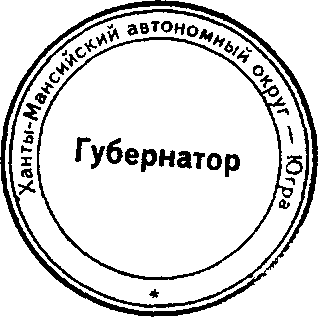 № п/пНаименованиеI.Виды, условия и формы оказания медицинской помощи1.В соответствии с Программой бесплатно предоставляются:1.1.Первичная медико-санитарная помощь, в том числе доврачебная, врачебная и специализированная:1.1.1.Первичная медико-санитарная помощь является основой системы оказания медицинской помощи и включает в себя мероприятия по профилактике, диагностике, лечению заболеваний и состояний, медицинской реабилитации, наблюдению за течением беременности, формированию здорового образа жизни и санитарно- гигиеническому просвещению населения.Первичная медико-санитарная помощь оказывается бесплатно в амбулаторных условиях и в условиях дневного стационара, в плановой и неотложной форме1.1.2.Первичная доврачебная медико-санитарная помощь оказывается фельдшерами, акушерами и другими медицинскими работниками со средним медицинским образованием1.1.3.Первичная врачебная медико-санитарная помощь оказывается врачами-терапевтами, врачами-терапевтами участковыми, врачами-педиатрами, врачами-педиатрами участковыми и врачами общей практики (семейными врачами)1.1.4.Первичная специализированная медико-санитарная помощь оказывается врачами- специалистами, включая врачей-специалистов медицинских организаций, оказывающих специализированную, в том числе высокотехнологичную, медицинскую помощь1.2.Специализированная медицинская помощь:1.2.1.Специализированная медицинская помощь, оказываемая в стационарных условиях и в условиях дневного стационара врачами-специалистами, включает в себя профилактику, диагностику и лечение заболеваний и состояний (в том числе в период беременности, родов и послеродовый период), требующих использования специальных методов и сложных медицинских технологий, а также медицинскую реабилитацию1.2.2.Высокотехнологичная медицинская помощь является частью специализированной медицинской помощи и включает в себя применение новых сложных и (или) уникальных методов лечения, а также ресурсоемких методов лечения с научно доказанной эффективностью, в том числе клеточных технологий, роботизированной техники, информационных технологий и методов генной инженерии, разработанных на основе достижений медицинской науки и смежных отраслей науки и техники. Высокотехнологичная медицинская помощь оказывается медицинскими организациями в соответствии с перечнем видов высокотехнологичной медицинской помощи, утвержденным Правительством Российской Федерации1.3.Скорая, в том числе скорая специализированная, медицинская помощь:1.3.1.Скорая, в том числе скорая специализированная, медицинская помощь, оказываемаягражданам в экстренной или неотложной форме вне медицинской организации, а также в амбулаторных и стационарных условиях при заболеваниях, несчастных случаях, травмах, отравлениях и других состояниях, требующих срочного медицинского вмешательства1.3.2.Скорая, в том числе специализированная, медицинская помощь медицинскими организациями государственной системы здравоохранения оказывается бесплатно1.3.3.При оказании скорой медицинской помощи в случае необходимости осуществляется медицинская эвакуация, представляющая собой транспортировку граждан в целях спасения жизни и сохранения здоровья (в том числе лиц, находящихся на лечении в медицинских организациях, в которых отсутствуют возможности оказания необходимой медицинской помощи при угрожающих жизни состояниях, женщин в период беременности, родов, послеродовый период и новорожденных, лиц, пострадавших в результате чрезвычайных ситуаций и стихийных бедствий). Медицинская эвакуация осуществляется выездными бригадами скорой медицинской помощи с проведением во время транспортировки мероприятий по оказанию медицинской помощи, в том числе с применением медицинского оборудования1.4.Паллиативная медицинская помощь, оказываемая в амбулаторных и стационарных условиях медицинскими работниками, прошедшими обучение по оказанию такой помощи, представляет собой комплекс медицинских вмешательств, направленных на избавление от боли и облегчение других тяжелых проявлений заболевания, в целях улучшения качества жизни неизлечимо больных граждан2.Медицинская помощь оказывается в следующих формах:2.1.Экстренная - медицинская помощь, оказываемая при внезапных острых заболеваниях, состояниях, обострении хронических заболеваний, представляющих угрозу жизни пациенту2.2.Неотложная - медицинская помощь, оказываемая при внезапных острых заболеваниях, состояниях, обострении хронических заболеваний без явных признаков угрозы жизни пациента2.3.Плановая - медицинская помощь, оказываемая при проведении профилактических мероприятий, при заболеваниях и состояниях, не сопровождающихся угрозой жизни пациента, не требующих экстренной и неотложной медицинской помощи, отсрочка оказания которой на определенное время не повлечет за собой ухудшение состояния пациента, угрозу его жизни и здоровьюII.Перечень заболеваний и состояний, оказание медицинской помощи при которых осуществляется бесплатно, и категории граждан, оказание медицинской помощи которым осуществляется бесплатно.1.Гражданам медицинская помощь оказывается бесплатно при следующих заболеваниях и состояниях:1.1.Инфекционные и паразитарные болезни1.2.Новообразования1.3.Болезни эндокринной системы1.4.Расстройства питания и нарушения обмена веществ1.5.Болезни нервной системы1.6.Болезни крови, кроветворных органов1.7.Отдельные нарушения, вовлекшие иммунный механизм1.8.Болезни глаза и его придаточного аппарата1.9.Болезни уха и сосцевидного отростка1.10.Болезни системы кровообращения1.11.Болезни органов дыхания1.12.Болезни органов пищеварения1.13.Болезни мочеполовой системы1.14.Болезни кожи и подкожной клетчатки1.15.Болезни костно-мышечной системы и соединительной ткани1.16.Травмы, отравления и некоторые другие последствия воздействия внешних причин1.17.Врожденные аномалии (пороки развития)1.18.Деформации и хромосомные нарушения1.19.Беременность, роды, послеродовый период и аборты1.20.Отдельные состояния, возникающие у детей в перинатальный период1.21.Психические расстройства и расстройства поведения1.22.Симптомы, признаки и отклонения от нормы, не отнесенные к заболеваниям и состояниям2.Отдельным категориям граждан:2.1.Предоставляется обеспечение лекарственными препаратами в соответствии с законодательством Российской Федерации2.2.Проводится диспансеризация и профилактические медицинские осмотры в соответствии с порядками, утвержденными Минздравом России, включая взрослое население в возрасте 18 лет и старше, в том числе работающих и неработающих граждан, обучающихся в образовательных организациях по очной форме, пребывающих в стационарных медицинских организациях детей-сирот и детей, находящихся в трудной жизненной ситуации, детей-сирот и детей, оставшихся без попечения родителей, в том числе усыновленных (удочеренных), принятых под опеку (попечительство) в приемную или патронатную семью, и другие категории2.3.Проводится пренатальная (дородовая) диагностика нарушений развития ребенка у беременных женщин в соответствии с порядком оказания медицинской помощи по профилю «акушерство и гинекология», неонатальный скрининг на 5 наследственных и врожденных заболеваний и аудиологический скринингIII.Источники финансирования медицинской помощи гражданам в автономном округе1.Средства федерального бюджета:1.1.Лечение граждан Российской Федерации за пределами территории Российской Федерации, направление которых осуществляется в порядке, установленном Минздравом России1.2.Санаторно-курортное лечение отдельных категорий граждан в соответствии с законодательством Российской Федерации1.3.Обеспечение лекарственными препаратами, предназначенными для лечения больных злокачественными новообразованиями лимфоидной, кроветворной и родственных им тканей по перечню заболеваний, утверждаемому Правительством Российской Федерации, гемофилией, муковисцидозом, гипофизарным нанизмом, болезнью Гоше, рассеянным склерозом, а также после трансплантации органов и (или) тканей по перечню лекарственных препаратов, утверждаемому Правительством Российской Федерации1.4.Государственная социальная помощь отдельным категориям граждан в виде набора социальных услуг в части обеспечения необходимыми лекарственными препаратами, изделиями медицинского назначения, а также специализированными продуктами лечебного питания для детей-инвалидов в соответствии с пунктом 1 части 1 статьи 6.2 Федерального закона от 17 июля 1999 года № 178-ФЗ «О государственной социальной помощи».1.5.Дополнительных мероприятий, установленных в соответствии с законодательством Российской Федерации2.Средства бюджета автономного округа:2.1.Скорая, в том числе скорая специализированная, медицинская помощь в части расходов, не включенных в структуру тарифов на оплату медицинской помощи, предусмотренную в территориальной программе ОМС2.2.Специализированная санитарно-авиационная скорая медицинская помощь, осуществляемая при медицинской эвакуации (санитарно-авиационная эвакуация авиационным транспортом, санитарная эвакуация наземным, водным и другими видами транспорта) службой медицины катастроф, а также в части расходов, не включенных в структуру тарифов на оплату медицинской помощи, предусмотренную в территориальной программе ОМС2.3.Первичная медико-санитарная и специализированная медицинская помощь, оказываемая при заболеваниях, не включенных в территориальную программу ОМС (заболевания, передаваемые половым путем, туберкулез, ВИЧ-инфекция и синдром приобретенного иммунодефицита, психические расстройства и расстройства поведения, в том числе связанные с употреблением психоактивных веществ, включая профилактические осмотры несовершеннолетних в целях раннего (своевременного) выявления немедицинского потребления наркотическихсредстви психотропных веществ, заболеваний, связанных с профессией), а также в части расходов, не включенных в структуру тарифов на оплату медицинской помощи, предусмотренную в территориальной программе ОМС2.4.Высокотехнологичная медицинская помощь, оказываемая в медицинских организациях автономного округа в соответствии сперечнем видов высокотехнологичной медицинской помощи, устанавливаемым Правительством Российской Федерации и плановых объемов, утверждаемых Депздравом Югры2.5.Протезирование зубов льготных категорий граждан, за исключением зубных протезов, изготовленных из драгоценных металлов и дорогостоящих материалов, приравниваемых по стоимости к драгоценным металлам, а также металлокерамики, безметалловой керамики и облицовочных композиционных материалов2.6.Бесплатное обеспечение полноценным питанием беременных женщин и кормящих матерей, молочными продуктами питания детей первых 3 лет жизни в соответствии с законодательством автономного округа2.7.Оказание первичной медико-санитарной и специализированной медицинской помощи не застрахованным и не идентифицированным в системе обязательного медицинскогострахования гражданам в экстренной и неотложной форме по заболеваниям и состояниям, включенным в базовую программу обязательного медицинского страхования2.8.Обеспечение лекарственными препаратами:2.8.1.Зарегистрированными в установленном порядке на территории Российской Федерации для лечения заболеваний, включенных в перечень жизнеугрожающих и хронических прогрессирующих редких (орфанных) заболеваний, приводящих к сокращению продолжительности жизни гражданина или его инвалидности2.8.2.В соответствии с перечнем групп населения и категорий заболеваний, при амбулаторном лечении которых лекарственные препараты и медицинские изделия в соответствии с законодательством Российской Федерации отпускаются по рецептам врачей бесплатно2.8.3.В соответствии с перечнем групп населения, при амбулаторном лечении которых лекарственные препараты отпускаются по рецептам врачей с 50-процентной скидкой2.9.Финансирование следующих учреждений (подразделений) здравоохранения:2.9.1.Центр медицинской профилактики2.9.2.Врачебно-физкультурный диспансер2.9.3.Санатории2.9.4.Станция (отделения) переливания крови2.9.5.Бюро судебно-медицинской экспертизы2.9.6.Дом ребенка2.9.7.Центр по профилактике и борьбе с синдромом приобретенного иммунодефицита и инфекционными заболеваниями2.9.8.Патолого-анатомические отделения, за исключением медицинской помощи, предусмотренной пунктом 3.22. настоящего раздела.2.9.9.Молочные кухни2.9.10.Медицинский информационно-аналитический центр2.9.11.Централизованные бухгалтерии2.9.12.Центры охраны здоровья семьи и репродукции, медико-социальной поддержки беременных женщин, оказавшихся в трудной жизненной ситуации, за исключением видов медицинской помощи, включенных в территориальную программу ОМС.2.9.13.Казенные медицинские организации2.9.14.Югорский научно-исследовательский институт клеточных технологий с банком стволовых клеток2.9.15.Фельдшерско-акушерские пункты2.10.Затраты, связанные с лечением, и другие затраты на:2.10.1.Приобретение медицинских иммунобиологических препаратов (вакцин) в условиях Национального календаря профилактических прививок по эпидемическим показаниям2.10.2.Медицинская помощь иностранным гражданам, не имеющим полиса обязательногомедицинского страхования, в соответствии с Правилами оказания медицинской помощи иностранным гражданам на территории Российской Федерации, утвержденными Постановлением Правительства Российской Федерации от 6 марта 2013 года № 1862.10.3.Пребывание в больнице детей, находящихся в социально опасном положении или иной трудной жизненной ситуации2.10.4.Оказание медико-санитарной помощи при массовых заболеваниях, чрезвычайных ситуациях.В соответствии с законодательством Российской Федерации расходы включают в себя обеспечение медицинских организаций лекарственными и иными средствами, изделиями медицинского назначения, иммунобиологическими препаратами и дезинфекционными средствами, донорской кровью и ее компонентами2.10.5.Медицинское консультирование несовершеннолетних при определении профессиональной пригодности2.10.6.Одному из родителей или иному члену семьи, или иному законному представителю по усмотрению родителей предоставляется право на пребывание в больнице вместе с больным ребенком (с обеспечением питания и койко-места), с ребенком-инвалидом и ребенком в возрасте до 4 лет независимо от наличия для того медицинских показаний, от 4 лет при наличии медицинских показаний для ухода, по видам медицинской помощи, финансируемым за счет средств бюджета автономного округа2.10.7.Медицинское обеспечение казенным учреждением автономного округа «Центр медицины катастроф» спортивных мероприятий, массовых культурных и общественных мероприятий, реализуемых по плану, утверждаемому в установленном порядке Правительством автономного округа2.10.8.Медицинское освидетельствование лиц, желающих усыновить (удочерить), взять под опеку (попечительство), в приемную или патронатнуюсемью детей-сирот и детей, оставшихся без попечения родителей, а также лиц, выразивших желание стать опекуном (попечителем) в отношении совершеннолетних недееспособных или не полностью дееспособных граждан, по видам медицинской помощи, финансируемым за счет средств бюджета автономного округа2.10.9.Медицинское освидетельствование и медицинская помощь участникам государственной программы по оказанию содействия добровольному переселению в Российскую Федерацию соотечественников, проживающих за рубежом, и членам их семей до получения ими страхового медицинского полиса обязательного медицинского страхования2.10.10.Медицинское освидетельствование граждан 17-летнего возраста, подлежащих призыву на военную службу, для получения медицинской справки на право управления транспортным средством по направлению военкомата2.10.11.Оказание медицинской помощи (включая проведение обязательных диагностических исследований) гражданам при постановке их на воинский учет, призыве или поступлении на военную службу или приравненную к ней службу по контракту, поступлении в военные профессиональные организации или военные образовательные организации высшего образования, призыве на военные сборы, а также при направлении на альтернативную гражданскую службу, по видам медицинской помощи, финансируемым за счет средств бюджета автономного округа, за исключением медицинского освидетельствования в целях определения годности граждан к военной или приравненной к ней службе2.10.12.Оказание медико-социальной помощи женщинам и детям психологами,медицинскими психологами и специалистами по социальной работе медицинских организаций2.10.13.Проведение в патолого-анатомических отделениях прижизненной морфологической диагностики, по видам медицинской помощи, финансируемым за счет средств бюджета автономного округа2.10.14.Профилактические и предварительные медицинские осмотры несовершеннолетних, связанные с организацией отдыха, оздоровления и занятости в каникулярное время2.10.15.Проведение среднего ремонта судна «Николай Пирогов», находящего в оперативном управлении у Автономного учреждения Ханты-Мансийского автономного округа - Югры «Югорский центр профессиональной патологии», в соответствии с приказом Министерства Речного флота РСФСР «О введение в действие правил ремонта судов Министерства речного флота РСФСР» № 61 от 12.05.1989 г.2.10.16.Работы по перепланировке помещений в соответствии с требованиями санитарных правил и норм, не относящиеся к работам капитального характера2.10.17.Оснащение медицинской мебелью, производственным и хозяйственным инвентарём объектов здравоохранения, сданных в эксплуатацию после строительства, а также после капительного ремонта, реконструкции зданий и помещений2.10.18.Аренду зданий и помещений Бюджетного учреждения Ханты-Мансийского автономного округа - Югры «Сургутскаягородская клиническая поликлиника № 2»2.10.19.Содержание зданий и сооружений не медицинского назначения Бюджетного учреждения Ханты-Мансийского автономного округа - Югры «Окружная клиническая больница»2.10.20.Содержание уникального оборудования (робот-ассистированная хирургическая система «daVinci», гамма-нож Лекселла)3.За счет средств обязательного медицинского страхования3.1.Первичная медико-санитарная помощь, включая профилактическую помощь, скорая (за исключением санитарно-авиационной эвакуации), в том числе скорая специализированная, медицинская помощь, специализированная медицинская помощь, в том числе высокотехнологичная медицинская помощь, являющаяся частью специализированной медицинской помощи, включенная в перечень видов высокотехнологичной медицинской помощи, финансовое обеспечение которых осуществляется за счет средств обязательного медицинского страхования, при заболеваниях и состояниях, указанных в разделе II настоящей таблицы, за исключением заболеваний и состояний, передаваемых половым путем, туберкулеза, ВИЧ-инфекции и синдрома приобретенного иммунодефицита, психических расстройств и расстройств поведения3.2.Скорая медицинская помощь (за исключением санитарно-авиационной эвакуации) гражданам Российской Федерации, не идентифицированным и не застрахованным в системе ОМС, а также застрахованным по ОМС, при заболеваниях и состояниях, не включенных в базовую программу ОМС3.3.Паллиативная медицинская помощь3.4.Услуги по вакцинации населения (за исключением стоимости препаратов)3.5.Стоматологическая помощь:3.5.1.Терапевтическая и хирургическая помощь взрослому и детскому населению, заисключением эстетических реставрационных работ, восстановления разрушенной коронковой части зуба с применением материалов светового отверждения и опорных штифтовых конструкций.3.5.2.Ортодонтическое лечение аномалий прикуса съемной аппаратурой детям и подросткам в возрасте до 18 лет, за исключением повторного изготовления съемной ортодонтической аппаратуры, утерянной или сломанной по вине пациента. Ортодонтическое лечение брекет - системой исключительно при следующих состояниях:зубочелюстных аномалиях и деформациях, обусловленных врожденными пороками развития челюстей, лица и других органов;деформациях челюстно-лицевой области, сформировавшихся в результате травм и хронических заболеваний височно-нижнечелюстного сустава воспалительного и дистрофического генеза;после оперативного вмешательства при злокачественных и доброкачественных новообразованиях;приобретенных выраженных аномалиях челюстно-лицевой области с нарушением функций глотания, жевания, речи, дыхания;на подготовительном этапе при проведении хирургического лечения различных патологий прикуса;челюстно-лицевых аномалиях у детей, которым начато ортодонтическое лечение, до его полного завершения, но не позднее 18 лет3.6.Профилактическое обследование на кишечные инфекции перед плановой госпитализацией в стационары одного из законных представителей для осуществления ухода за больным ребенком в возрасте до 4 лет3.7.Мероприятия по медицинской профилактике заболеваний и санитарно- гигиеническому просвещению граждан в Центрах здоровья3.8.Медицинская помощь, оказываемая за пределами территории автономного округа гражданам, застрахованным по обязательному медицинскому страхованию на территории автономного округа3.9.Оказание медицинской помощи (включая проведение обязательных диагностических исследований) гражданам при постановке их на воинский учет, призыве или поступлении на военную службу или приравненную к ней службу по контракту, поступлении в военные профессиональные организации или военные образовательные организации высшего образования, призыве на военные сборы, а также при направлении на альтернативную гражданскую службу по видам медицинской помощи, включенным в территориальную программу ОМС, за исключением медицинского освидетельствования в целях определения годности граждан к военной или приравненной к ней службе3.10.Мероприятия по диспансеризации и профилактические медицинские осмотры в соответствии с порядками, утвержденными Минздравом России, включая взрослое население в возрасте 18 лет и старше, в том числе работающих и неработающих граждан, обучающихся в образовательных организациях по очной форме, пребывающих в стационарных отделениях медицинских организаций детей-сирот и детей, оставшихся без попечения родителей, в том числе усыновленных (удочеренных), принятых под опеку (попечительство) в приемную или патронатную семью, и другие категории3.11.Медицинская реабилитация, в том числе стационарное лечение, осуществляемое в медицинских организациях и отделениях восстановительного лечения3.12.Применение вспомогательных репродуктивных технологий (экстракорпорального оплодотворения), включая лекарственное обеспечение в соответствии сзаконодательством Российской Федерации3.13.Контрацепция (стерилизация по медицинским показаниям и желанию женщины)3.14.Заместительная почечная терапия, в том числе хронический гемодиализ, перитониальный диализ (включая автоматизированный)3.15.Профилактическая помощь, включающая профилактические осмотры взрослого населения (за исключением случаев, отнесенных законодательством Российской Федерации к иным источникам финансирования); диспансеризацию пациентов с установленными заболеваниями, проведение медицинскими работниками индивидуальной и групповой медицинской профилактики (формирование здорового образа жизни, включая отказ от табакокурения и злоупотребления алкоголем, обучение медико-санитарным правилам по профилактике заболеваний и предотвращению их прогрессирования): проведение школ здоровья, бесед и лекций; диспансеризацию взрослого населения в соответствии с законодательством Российской Федерации, профилактические осмотры женщин, в том числе скрининговое обследование на онкопатологию (цитологический скрининг на наличие атипических клеток шейки матки, маммография, ультразвуковое исследование органов малого таза) (за исключением случаев, отнесенных законодательством Российской Федерации к иным источникам финансирования). Обследование и оформление медицинской документации для санаторно-курортного лечения по медицинским показаниям, в том числе оформление медицинских справок для получения санаторно-курортных путевок3.16.Обследование и оформление медицинской документации для санаторно-курортного лечения по медицинским показаниям, в том числе оформление медицинских справок для получения санаторно-курортных путевок3.17.Проведение флюорографических исследований, проводимых в медицинских организациях в соответствии с утвержденными порядками и стандартами оказания медицинской помощи в медицинских организациях3.18.Одному из родителей или иному члену семьи, или иному законному представителю по усмотрению родителей предоставляется право на пребывание в больнице вместе с больным ребенком (с обеспечением питания и койко-места), с ребенком-инвалидом и ребенком в возрасте до 4 лет независимо от наличия для того медицинских показаний, от 4 лет при наличии медицинских показаний для ухода по видам медицинской помощи и заболеваниям (состояниям), включенным в территориальную программу ОМС3.19.Медицинское освидетельствование лиц, желающих усыновить (удочерить), взять под опеку (попечительство), в приемную или патронатную семью детей-сирот и детей, оставшихся без попечения родителей, а также лиц, выразивших желание стать опекуном (попечителем) в отношении совершеннолетних недееспособных или не полностью дееспособных граждан, по видам медицинской помощи, включенным в территориальную программу ОМС3.20.Медицинская помощь новорожденным до дня государственной регистрации рождения ребенка и получения собственного страхового полиса предоставляется при предъявлении полиса ОМС матери или другого законного представителя3.21.Высокотехнологичная медицинская помощь, оказываемая в медицинских организациях автономного округа в соответствии с перечнем видов высокотехнологичной медицинской помощи, устанавливаемым Правительством Российской Федерации, и согласно ежегодным плановым объемам, утверждаемым Комиссией по разработке территориальной программы обязательного медицинского страхованияI. Медицинские организации, работающие в системе обязательного медицинскогострахования:I. Медицинские организации, работающие в системе обязательного медицинскогострахования:1.Муниципальное образование город Сургут:1.1.БУ <1> «Сургутская клиническая травматологическая больница»1.2.БУ «Окружной кардиологический диспансер «Центр диагностики и сердечнососудистой хирургии»1.3.БУ «Сургутский клинический кожно-венерологический диспансер»1.4.БУ «Сургутская окружная клиническая больница»1.5.БУ «Сургутский клинический перинатальный центр»1.6.БУ «Сургутская городская клиническая поликлиника № 1»1.7.БУ «Сургутская городская клиническая поликлиника № 2»1.8.БУ «Сургутская городская поликлиника № 3»1.9.БУ «Сургутская городская поликлиника № 4»1.10.БУ «Сургутская городская поликлиника № 5»1.11.БУ «Сургутскаягородская станция скорой медицинской помощи»1.12.БУ «Сургутская городская стоматологическая поликлиника № 1»1.13.БУ «Сургутскаягородская стоматологическая поликлиника № 2»1.14.БУ «Сургутская городская клиническая больница»1.15.НУЗ <2> «Отделенческая клиническая больница на станции Сургут ОАО <3> «Российские железные дороги»1.16.Сургутская больница ФГБУЗ ЗСМЦ ФМБА России <4>1.17.ООО <5> «Дента-М»1.18.ООО «Крома»1.19.ООО «Югория-Дент»1.20.ООО «Дента Плюс»1.21.ООО Центр здоровья «Мужская территория»1.22.ООО «Сибтодонт-люкс»1.23.ЗАО <6> "Екатеринбургский центр МНТК <7> «Микрохирургия глаза» Сургутский филиал1.24.ООО «Дентал-S»1.25.ООО «Дентал-С»1.26.ЧМУ <8> «Золотое сердце»1.27.ООО «Денталюкс»1.28.ООО «Новая улыбка»1.29.ООО «Жемчужная улыбка»2.Муниципальное образование город Когалым:2.1.БУ «Когалымская городская больница»2.2.ООО Медицинский центр «Медсервис»2.3.ООО «Неодент»2.4.ООО «Стомадент»2.5.ООО «Мастер-Дент»3.Муниципальное образование город Лангепас:3.1.БУ «Лангепасская городская больница»3.2.БУ «Лангепасская городская стоматологическая поликлиника»3.3.ООО «Медсервис»3.4.ООО «Дентал»3.5.ООО «Мастер-Дент»4.Муниципальное образование город Мегион:4.1.БУ «Мегионская городская больница № 1»4.2.БУ «Мегионская городская больница № 2»4.3.АУ «Мегионская городская стоматологическая поликлиника»4.4.БУ «Мегионскаягородская детская больница «Жемчужинка»5.Муниципальное образование город Нефтеюганск:5.1.БУ «Нефтеюганская окружная клиническая больница имени В.И. Яцкив»5.2.БУ «Нефтеюганская городская стоматологическая поликлиника»5.3.ООО «Стоматологическая компания Дентал»5.4.БУ «Нефтеюганская городская станция скорой медицинской помощи»5.5.ООО «Вира Центр»5.6.ООО «Улыбка»5.7.ООО «Сибирский лекарь»5.8.ЧУ «Медико-образовательная организация «Нефрологический экспертный совет»6.Муниципальное образование город Нижневартовск:6.1.БУ «Нижневартовская окружная клиническая детская больница»6.2.БУ «Нижневартовский онкологический диспансер»6.3.БУ «Нижневартовский кожно-венерологический диспансер»6.4.БУ «Нижневартовский перинатальный центр»6.5.БУ «Нижневартовская окружная больница № 1»6.6.БУ «Нижневартовская окружная больница № 2»6.7.БУ «Нижневартовская городская стоматологическая поликлиника»6.8.БУ «Нижневартовская городская поликлиника»6.9.БУ «Нижневартовская городская детская стоматологическая поликлиника»6.10.БУ «Нижневартовскаягородская детская поликлиника»6.11.БУ «Нижневартовская городская больница»6.12.БУ «Нижневартовская станция скорой медицинской помощи»6.13.ЛПУ <10> «Здоровье»6.14.ООО «Асклепий»6.15.ООО «Катарсис»6.16.ООО «Денталсервис»6.17.ООО «Юни-дент»6.18.ООО «Витацентр»6.19.ООО «Центр микрохирургии глаза «Визус-1»6.20.ООО «Амити»6.21.ООО «Альмед»6.22.ООО «Диалам»6.23.ЗАО «Екатеринбургский центр МНТК «Микрохирургия глаза» Нижневартовский филиал7.Муниципальное образование город Нягань:7.1.БУ «Няганская окружная больница»7.2.БУ «Няганская городская стоматологическая поликлиника»7.3.БУ «Няганская городская детская поликлиника»7.4.БУ «Няганская городская поликлиника»7.5.БУ «Няганскаягородская станция скорой медицинской помощи»7.6.ООО «Здоровье+»7.7.ООО МЦ <17> «Гиппократ»8.Муниципальное образование город Покачи:8.1.БУ «Покачевская городская больница»8.2.АУ <11> «Покачевская городская стоматологическая поликлиника»9.Муниципальное образование город Пыть-Ях:9.1.БУ «Пыть-Яхская окружная клиническая больница»9.2.АУ «Пыть-Яхская городская стоматологическая поликлиника»9.4.ООО «Алина»9.5.ООО «Медиастом»10.Муниципальное образование город Радужный:10.1.БУ «Радужнинская городская больница»10.2.БУ «Радужнинская городская стоматологическая поликлиника»10.3.ООО «Стоматологическая клиника доктора Онищенко»11.Муниципальное образование город Урай:11.1.БУ "Урайская больница восстановительного лечения"11.2.БУ «Урайская городская клиническая больница»11.3.АУ «Урайская городская стоматологическая поликлиника»11.4.Медучреждение «Урайская стоматология»11.5.ООО «Медицинский Центр "Медсервис»11.6.ООО «Смайл»12.Муниципальное образование город Югорск:12.1.БУ "Югорская городская больница"12.2.ООО "Кристалл"13.Муниципальное образование Белоярский район:13.1.БУ «Белоярская районная больница»13.2.ООО «Стоматологическая клиника «Дента Влад и В.В.»13.3.ООО «Тимур»14.Муниципальное образование Березовский район:14.1.БУ «Березовская районная больница»14.2.БУ «Игримская районная больница»15.Муниципальное образование Кондинский район:15.1.БУ «Кондинская районная больница»15.2.БУ «Кондинская участковая больница»15.3.БУ «Центр общей врачебной практики»15.4.БУ «Болчаровская участковая больница»15.5.АУ «Кондинскаярайонная стоматологическая поликлиника»16.Муниципальное образование Нефтеюганский район:16.1.БУ «Нефтеюганская районная больница»17.Муниципальное образование Нижневартовский район:17.1.БУ «Нижневартовская районная больница»17.2.БУ «Новоаганская районная больница»18.Муниципальное образование Октябрьский район:18.1.БУ «Октябрьская районная больница»18.2.ООО «Клиника Перелыгина»18.3.ООО «Ника»19.Муниципальное образование Советский район:19.1.БУ "Пионерская районная больница"19.2.АУ «Советская районная больница»19.3.БУ «Коммунистическая участковая больница»20.Муниципальное образование Сургутский район:20.1.БУ «Федоровская городская больница»20.2.БУ «Лянторская городская больница»20.3.БУ «Поликлиника поселка Белый Яр»20.4.БУ «Нижнесортымская участковая больница»20.5.ООО «Денталь»21.Муниципальное образование Ханты-Мансийский район:21.1.БУ «Ханты-Мансийская районная поликлиника»21.2.БУ «Горноправдинская участковая больница»21.3.БУ «Кедровская участковая больница»21.4.БУ «Луговская участковая больница»22.Муниципальное образование г. Ханты-Мансийск:22.1.ФКУЗ <12> «Медико-санитарная часть Министерства внутренних дел РФ по Ханты- Мансийскому автономному округу - Югре»22.2.БУ «Ханты-Мансийская городская клиническая станция скорой медицинской помощи»22.3.АУ «Центр профессиональной патологии»22.4.АУ «Конноспортивный клуб «Мустанг»22.5.ФБУЗ <13> «Центр гигиены и эпидемиологии в Ханты-Мансийском автономном округе - Югре»22.6.БУ «Окружная клиническая больница»22.7.БУ «Ханты-Мансийский клинический кожно-венерологический диспансер»22.8.БУ «Ханты-Мансийская клиническая стоматологическая поликлиника»22.9.БУ «Окружной клинический лечебно-реабилитационный центр»II. Медицинские организации, финансируемые из средств бюджета автономного округаII. Медицинские организации, финансируемые из средств бюджета автономного округа1.Муниципальное образование г. Ханты-Мансийск:1.1.КУ <14> «Ханты-Мансийский клинический психоневрологический диспансер»1.2.БУ «Центр медицинской профилактики»1.3.КУ «Ханты-Мансийский клинический противотуберкулезный диспансер»1.4.КУ «Центр по профилактике и борьбе со СПИД и инфекционными заболеваниями»1.5.БУ «Клинический врачебно-физкультурный диспансер»1.6.КУ «Центр медицины катастроф»1.7.КУ «Детский противотуберкулезный санаторий имени Е.М. Сагандуковой»1.8.КУ «Бюро судебно-медицинской экспертизы»1.9.АУ «Югорский научно-исследовательский институт клеточных технологий с банком стволовых клеток»2.Муниципальное образование город Сургут:2.1.КУ «Сургутский клинический психоневрологический диспансер»2.2.КУ «Сургутский противотуберкулезный диспансер»2.3.КУ «Станция переливания крови»3.Муниципальное образование город Нижневартовск:3.1.КУ «Нижневартовский противотуберкулезный диспансер»3.2.КУ «Нижневартовский психоневрологический диспансер»4.Муниципальное образование город У рай:4.1.КУ «Урайский специализированный «Дом ребенка»5.Муниципальное образование город Мегион:5.1.КУ «Психоневрологическая больница имени Святой Преподобномученицы Елизаветы»6.Муниципальное образование Советский район:6.1.КУ «Советский психоневрологический диспансер»7.Муниципальное образование Березовский район:7.1.КУ «Саранпаульская участковая больница»7.2.КУ «Березовский противотуберкулезный диспансер»8.Муниципальное образование Сургутский район:8.1.КУ «Угутская участковая больница»9.Муниципальное образование Ханты-Мансийский район:9.1.КУ «Кышиковская участковая больница»10.Муниципальное образование Нижневартовский район:10.1.КУ «Корликовская участковая больница»11.Муниципальное образование Нефтеюганский район:11.1.КУ «Лемпинский наркологический реабилитационный центр»11.2.АУ «Санаторий "Юган»Источники финансового обеспечения Программы№ строки2015 год2015 год2015 год2015 годПлановый периодПлановый периодПлановый периодПлановый периодИсточники финансового обеспечения Программы№ строкиУтвержденная стоимость ПрограммыУтвержденная стоимость ПрограммыРасчетная стоимость ПрограммыРасчетная стоимость Программы2016 год2016 год2017 год2017 годИсточники финансового обеспечения Программы№ строкивсего, млн. рублейна одного жителя (одно застрахован ное лицо по ОМС) в год (руб.)всего, млн. рублейна одного жителя (одно застрахован ное лицо по ОМС) в год (руб.)Расчетная стоимость ПрограммыРасчетная стоимость ПрограммыРасчетная стоимость ПрограммыРасчетная стоимость ПрограммыИсточники финансового обеспечения Программы№ строкивсего, млн. рублейна одного жителя (одно застрахован ное лицо по ОМС) в год (руб.)всего, млн. рублейна одного жителя (одно застрахован ное лицо по ОМС) в год (руб.)всего, млн. рублейна одного жителя (одно застрахован ное лицо по ОМС) в год (руб.)всего, млн. рублейна одного жителя (одно застрахован ное лицо по ОМС) в год (руб.)12345678910Стоимость Программы всего (сумма строк 02 + 03) в том числе:0156 803,735 303,256 803,735 303,263 928,439 596,073 888,845 603,4I. Средства бюджета автономного округа0217 354,410 657,717 354,410 657,719 006,311 531,422 406,113 440,2II. Стоимость территориальной программы ОМС всего (сумма строк 04+10)0339 449,324 645,539 449,324 645,544 922,128 064,651 482,732 163,21. Стоимость территориальной программы ОМС за счет средств ОМС в рамках базовой программы ОМС (сумма строк 05 + 06 + 09), в том числе:0439 259,424 526,939 259,424 526,944 703,327 927,951 226,932 003,41.1. Субвенции из бюджета федерального фонда обязательного медицинского страхования (далее также - ФФОМС)0524 660,215 406,224 660,215 406,226 052,916 276,229 079,918 167,31.2. Межбюджетный трансферт бюджета автономного округа на финансовое обеспечение территориальной программы ОМС в части базовой программы ОМС, в том числе:0614 598,89 120,414 598,89 120,418 650,011 651,422 146,613 835,81.2.1. На финансовое обеспечение скорой медицинской помощи (за исключением специализированной (санитарно-авиационной) скорой медицинской помощи)072 503,41 564,02 503,41 564,02 884,41 802,03 749,72 342,51.2.2. На финансовое обеспечение расходов, включаемых в структуру тарифа на оплату медицинской помощи в соответствии с частью 7 статьи 35 Федерального закона от 29 ноября 2010 года № 326-ФЭ «Об обязательном медицинском страховании в Российской Федерации»0812 095,47 556,412 095,47 556,415 765,69 849,418 396,911 493,31.3. Прочие поступления090,40,30,40,30,40,30,40,32. Межбюджетный трансферт бюджета автономного округа на финансовое обеспечение дополнительных видов и условий оказания медицинской помощи, не установленных базовой программой ОМС, в том числе:10189,9118,6189,9118,6218,8136,7255,7159,82.1. На финансовое обеспечение скорой медицинской помощи (за исключением специализированной (санитарно-авиационной) скорой медицинской помощи)1196,560,296,560,2106,166,3137,986,22.2. На финансовое обеспечение расходов, включаемых в структуру тарифа на оплату медицинской1293,458,493,458,4112,770,4117,873,6помощи в соответствии с частью 7 статьи 35 Федерального закона от 29 ноября 2010 года № 326-ФЭ «Об обязательном медицинском страховании в Российской Федерации» (паллиативная помощь)№ строкиЕдиница измеренияОбъем медицинскойСтоимость единицыПодушевые нормативы финансирования ПрограммыПодушевые нормативы финансирования ПрограммыСтоимость Программы по источникам её финансового обеспеченияСтоимость Программы по источникам её финансового обеспеченияСтоимость Программы по источникам её финансового обеспечения№ строкипомощи вобъёмаруб.руб.млн.руб.млн.руб.в%красчете на 1жителя (норматив объёмов предоставления медицинскойпомощи в расчёте на 1 застрахованное лицо)медицинской помощи (норматив финансовых затрат на единицу объёма предоставлен иямедицинской помощи)за счёт средствбюджета автономного округаза счёт средств ОМСза счёт средствбюджета автономного округаза счёт средств ОМСитогу123456789I. Медицинская помощь, предоставляемая за счёт бюджета автономного округа, в том числе:01XX10 453,6017 022,2030,01. Скорая медицинская помощь02вызов000X0XX2. При заболеваниях, не включенных в территориальную программу ОМС:03XX5 399,9X8 793,0XXамбулаторная помощь04.1посещение с профилактической целью0,6001 599,6959,8X1 562,8XX04.2обращение0,3004 224,71 267,4X2 063,8XXстационарная помощь05случай0,011286 377,83 150,1X5 129,6XXв дневных стационарах06пациенто-день0,0082 880,022,6X36,8XX3. При заболеваниях, включённых в базовую программу ОМС, гражданам Российской Федерации, не идентифицированным и не застрахованным в системе ОМС:07XX554,4X886,4XXскорая медицинская помощь08вызов000X0Xамбулаторная помощь09посещение по неотложной медицинской помощи0,0501 157,857,9X94,3XXстационарная помощь10случай0,00952 451,1472,1X768,7XXв дневных стационарах11пациенто-день0,0052 880,014,4X23,4XX4. Иные государственные и муниципальные услуги (работы)12XX3 476,0X5 660,2XX5. Специализированная высокотехнологичная медицинская помощь, оказываемая в13случай0,004250 536,01 033,3X1 682,6XX123456789медицинских организациях автономного округамедицинских организациях автономного округамедицинских организациях автономного округаII. Средства бюджета автономного округа на содержание медицинских организаций, работающих в системе ОМС:II. Средства бюджета автономного округа на содержание медицинских организаций, работающих в системе ОМС:II. Средства бюджета автономного округа на содержание медицинских организаций, работающих в системе ОМС:14XX204,0X332,200,6скорая медицинская помощьскорая медицинская помощьскорая медицинская помощь15вызовXX5,6X9,1XXамбулаторная помощьамбулаторная помощьамбулаторная помощь16посещениеXX74,5X121,3XXстационарная помощьстационарная помощьстационарная помощь17койко-деньXX123,9X201,8XXв дневных стационарахв дневных стационарахв дневных стационарах18пациенто-деньXX0X0XXIII. Медицинская помощь в рамках территориальной программы ОМС:III. Медицинская помощь в рамках территориальной программы ОМС:III. Медицинская помощь в рамках территориальной программы ОМС:19XX24 645,539 449,369,4скорая медицинская помощь (сумма строк 26+31)скорая медицинская помощь (сумма строк 26+31)скорая медицинская помощь (сумма строк 26+31)20вызов0,3185 107,7X1 624,2X2 599,9амбулаторная помощьсумма строк27.1+32.121.1посещение с профилактической целью2,3001 718,103 951,606 325,3амбулаторная помощьсумма строк27.2+ 32.221.2посещение по неотложной медицинской помощи0,3001 157,80347,40556,0амбулаторная помощьсумма строк27.3+ 32.321.3обращение2,7002 354,806 358,0010 177,0стационарная помощь (сумма строк 28 + 33)стационарная помощь (сумма строк 28 + 33)стационарная помощь (сумма строк 28 + 33)22случай0,190650 956,1X9 712,3X15 546,1Xмедицинская реабилитациямедицинская реабилитациямедицинская реабилитациякойко-день0,0335 390,1177,80284,7Xпаллиативная медицинская помощьпаллиативная медицинская помощьпаллиативная медицинская помощькойко-день0,0153 890,058,4X93,4в дневных стационарах (сумма строк 29 + 34)в дневных стационарах (сумма строк 29 + 34)в дневных стационарах (сумма строк 29 + 34)23пациенто-день0,5882 880,0X1 693,4X2 710,6XСпециализированная высокотехнологичная медицинская помощь, оказываемая в медицинских организациях автономного округастационарная помощьстационарная помощьслучай0,0017143 119,8249,5399,4Специализированная высокотехнологичная медицинская помощь, оказываемая в медицинских организациях автономного округав дневных стационарах (вспомогательные репродуктивные технологии)в дневных стационарах (вспомогательные репродуктивные технологии)случай0,00017263 921,0044,9X71,8затраты на административно-управленческий персонал в сфере ОМСзатраты на административно-управленческий персонал в сфере ОМСзатраты на административно-управленческий персонал в сфере ОМС24XXX428,0X685,1Xиз строки 19: 1. Медицинская помощь, предоставляемая в рамках базовой программы ОМС застрахованным лицамиз строки 19: 1. Медицинская помощь, предоставляемая в рамках базовой программы ОМС застрахованным лицамиз строки 19: 1. Медицинская помощь, предоставляемая в рамках базовой программы ОМС застрахованным лицам25XXX24 098,9X38 574,3скорая медицинская помощьскорая медицинская помощьскорая медицинская помощь25вызов0,3065 107,7X1 564,0X2 503,4Xамбулаторная помощьамбулаторная помощьамбулаторная помощь27.1посещение с профилактической целью2,3001 718,103 951,606 325,3амбулаторная помощьамбулаторная помощьамбулаторная помощь27.2посещение по неотложной медицинской помощи0,3001 157,80347,40556,0амбулаторная помощьамбулаторная помощьамбулаторная помощь27.3обращение2,7002 354,806 358,0010 177,0стационарная помощьстационарная помощьстационарная помощь28случай0,190650 956,1X9 712,3X15 546,1Xмедицинская реабилитациямедицинская реабилитациямедицинская реабилитацияслучай0,0335 390,1177,80284,7в дневных стационарахв дневных стационарахв дневных стационарах29пациенто-день0,5882 880,0X1 693,4X2 710,6X123456789Специализированная высокотехнологичная медицинская помощь, оказываемая в медицинских организациях автономного округастационарная помощьслучай0,0017143 119,8249,5399,4XСпециализированная высокотехнологичная медицинская помощь, оказываемая в медицинских организациях автономного округав дневных стационарах (вспомогательные репродуктивные технологии)случай0,00017263 921,0X44,9X71,8X2. Медицинская помощь по видам и заболеваниям сверх базовой программы:2. Медицинская помощь по видам и заболеваниям сверх базовой программы:30XXX118,6X189,9скорая медицинская помощьскорая медицинская помощь31вызов0,0125 107,760,296,5амбулаторная помощьамбулаторная помощь32.1посещение с профилактической целью00X0X0Xамбулаторная помощьамбулаторная помощь32.2посещение по неотложной медицинской помощи00X0X0амбулаторная помощьамбулаторная помощь32.3обращение00X0X0стационарная помощьстационарная помощь33случай00X0X0Xпаллиативная медицинская помощьпаллиативная медицинская помощькойко-день0,0153890,0X58,4X93,4Xв дневных стационарахв дневных стационарах34пациенто-день00X0X0XИТОГО (сумма строк 01+14+19)ИТОГО (сумма строк 01+14+19)35XX10 657,724 645,517 354,439 449,3100№ строкиЕдиница измеренияОбъем медицинскойпомощи в расчете на 1жителя (норматив объёмов предоставления медицинскойпомощи в расчёте на 1 застрахованн ое лицо)Стоимость единицы объёма медицинской помощи (норматив финансовых затрат на единицу объёма предоставления медицинской помощи)Подушевые нормативы финансирования ПрограммыПодушевые нормативы финансирования ПрограммыСтоимость Программы по источникам её финансового обеспеченияСтоимость Программы по источникам её финансового обеспеченияСтоимость Программы по источникам её финансового обеспечения№ строкиЕдиница измеренияОбъем медицинскойпомощи в расчете на 1жителя (норматив объёмов предоставления медицинскойпомощи в расчёте на 1 застрахованн ое лицо)Стоимость единицы объёма медицинской помощи (норматив финансовых затрат на единицу объёма предоставления медицинской помощи)руб.руб.млнруб.в%к№ строкиЕдиница измеренияОбъем медицинскойпомощи в расчете на 1жителя (норматив объёмов предоставления медицинскойпомощи в расчёте на 1 застрахованн ое лицо)Стоимость единицы объёма медицинской помощи (норматив финансовых затрат на единицу объёма предоставления медицинской помощи)за счёт средствбюджета автономного округаза счёт средств ОМСза счёт средств бюджета автономного округаза счёт средств ОМСитогу123456789I. Медицинская помощь, предоставляемая за счёт бюджета автономного округа в том числе:01XX11 317,6018 653,9029,91. Скорая медицинская помощь02вызов000X0XX2. При заболеваниях, не включенных в территориальную программу ОМС:03XX5 930,0X9 774,0XXамбулаторная помощь04.1посещение с профилактической целью0,6001 783,61 070,2X1 763,9XXамбулаторная помощь04.2обращение0,3004 557,21 367,1X2 253,4XXстационарная помощь05случай0,011315 035,83 465,3X5 711,6XXв дневных стационарах06пациенто-день0,0093 040,327,4X45,1XX3. При заболеваниях, включённых в базовую программу ОМС, гражданам Российской Федерации, не идентифицированным и не застрахованным в системе ОМС:07XX630,6X1 039,4XXскорая медицинская помощь08вызовXXамбулаторная помощь09посещениепо неотложной медицинской помощи0,0501 288,264,4X106,2XXстационарная помощь10случай0,00961 140,1550,3X907,0XXв дневных стационарах11пациенто-день0,0053 176,615,9X26,2XX4. Иные государственные и муниципальные услуги (работы)12XX3 591,9X5 920,2XX5. Специализированная высокотехнологичная медицинская помощь, оказываемая в медицинских организациях автономного округа130,004268 911,91 165,1X1 920,3XXII. Средства бюджета автономного округа на содержание медицинских организаций,14XX213,8X352,40,5123456789работающих в системе ОМС:работающих в системе ОМС:работающих в системе ОМС:скорая медицинская помощьскорая медицинская помощьскорая медицинская помощь15вызовXX5,8X9,5XXамбулаторная помощьамбулаторная помощьамбулаторная помощь16посещениеXX77,0X126,9XXстационарная помощьстационарная помощьстационарная помощь17случайXX131,0X216,0XXв дневных стационарахв дневных стационарахв дневных стационарах18пациенто-деньXX0X0XXIII. Медицинская помощь в соответствии с территориальной программой ОМС:III. Медицинская помощь в соответствии с территориальной программой ОМС:III. Медицинская помощь в соответствии с территориальной программой ОМС:19XX28 064,644 922,169,6скорая медицинская помощь (сумма строк 26+31)скорая медицинская помощь (сумма строк 26+31)скорая медицинская помощь (сумма строк 26+31)20вызов0,3185 875,2X1 870,8X2 994,5Xмбулаторная помощьсумма строк27.1+32.121.1посещение с профилактической целью2,3501 824,004 286,606 861,3мбулаторная помощьсумма строк27.2+ 32.221.2посещение по неотложной медицинской помощи0,3501 288,2450,9721,7мбулаторная помощьсумма строк27.3+ 32.321.3обращение2,7002 656,27 171,811 479,7стационарная помощь (сумма строк 28 + 33)стационарная помощь (сумма строк 28 + 33)стационарная помощь (сумма строк 28 + 33)22случай0,190659 604,8X11 360,7X18 184,7Xмедицинская реабилитациямедицинская реабилитациямедицинская реабилитацияслучай0,0395 709,0X222,6X356,4паллиативная медицинская помощьпаллиативная медицинская помощьпаллиативная медицинская помощькойко-день0,0183 911,6X70,4X112,7в дневных стационарах (сумма строк 29 + 34)в дневных стационарах (сумма строк 29 + 34)в дневных стационарах (сумма строк 29 + 34)23пациенто-день0,5883 176,6X1 867,8X2 989,8XСпециализированная высокотехнологичная медицинская помощь, оказываемая в медицинских организациях автономного округастационарная помощьстационарная помощьслучай0,0017154 604,1269,6431,5Специализированная высокотехнологичная медицинская помощь, оказываемая в медицинских организациях автономного округав дневных стационарах (вспомогательные репродуктивные технологии)в дневных стационарах (вспомогательные репродуктивные технологии)случай0,00017286 764,7X48,7078,0затраты на административно-управленческий персонал в сфере ОМСзатраты на административно-управленческий персонал в сфере ОМСзатраты на административно-управленческий персонал в сфере ОМС24XXX444,7X711,8Xиз строки 19: 1. Медицинская помощь, предоставляемая в рамках базовой программы ОМС застрахованным лицамиз строки 19: 1. Медицинская помощь, предоставляемая в рамках базовой программы ОМС застрахованным лицамиз строки 19: 1. Медицинская помощь, предоставляемая в рамках базовой программы ОМС застрахованным лицам25XXX27 483,2043 991,5скорая медицинская помощьскорая медицинская помощьскорая медицинская помощь25вызов0,3075 875,2X1 802,0X2 884,4Xамбулаторная помощьамбулаторная помощьамбулаторная помощь27.1посещение с профилактической целью2,3501 824,0X4 286,606 861,3амбулаторная помощьамбулаторная помощьамбулаторная помощь27.2посещение по неотложной медицинской помощи0,3501 288,2X450,90721,7амбулаторная помощьамбулаторная помощьамбулаторная помощь27.3обращение2,7002 656,27 171,8011 479,7стационарная помощьстационарная помощьстационарная помощь28случай0,190659617,9X11 363,2X18 188,7Xмедицинская реабилитациямедицинская реабилитациямедицинская реабилитацияслучай0,0395 709,0222,6356,4в дневных стационарахв дневных стационарахв дневных стационарах29пациенто-день0,5883 176,6X1 867,8X2 989,8XСпециализированная высокотехнологичная медицинская помощь,стационарная помощьстационарная помощьслучай0,0017154 604,1269,6431,5Специализированная высокотехнологичная медицинская помощь,в дневных стационарах (вспомогательныев дневных стационарах (вспомогательныеслучай0,00017286 764,7X48,7078,0123456789оказываемая в медицинских организациях автономного округарепродуктивные технологии)2. Медицинская помощь по видам и заболеваниям сверх базовой программы:2. Медицинская помощь по видам и заболеваниям сверх базовой программы:30XXX136,70218,8скорая медицинская помощьскорая медицинская помощь31вызов0,0115 875,266,3106,1амбулаторная помощьамбулаторная помощь32.1посещение с профилактической целью00X0X0Xамбулаторная помощьамбулаторная помощь32.2посещение по неотложной медицинской помощи00X0X0амбулаторная помощьамбулаторная помощь32.3обращение00X0X0стационарная помощьстационарная помощь33случай00X0X0Xпаллиативная медицинская помощьпаллиативная медицинская помощькойко-день0,0183 911,6X70,4X112,7в дневных стационарахв дневных стационарах34пациенто-день00X0X0XИТОГО (сумма строк 01+14+19)ИТОГО (сумма строк 01+14+19)35XX11 531,428 064,619 006,344 922,1100№ строкиЕдиница измеренияОбъем медицинскойпомощи в расчете на 1жителя (норматив объёмов предоставления медицинской помощи в расчёте на 1 застрахованное лицо)Стоимость единицы объёма медицинской помощи (норматив финансовых затрат на единицу объёма предоставлен иямедицинской помощи)Подушевые нормативы финансирования территориальной программыПодушевые нормативы финансирования территориальной программыСтоимость территориальной программы по источникам её финансового обеспеченияСтоимость территориальной программы по источникам её финансового обеспеченияСтоимость территориальной программы по источникам её финансового обеспечения№ строкиЕдиница измеренияОбъем медицинскойпомощи в расчете на 1жителя (норматив объёмов предоставления медицинской помощи в расчёте на 1 застрахованное лицо)Стоимость единицы объёма медицинской помощи (норматив финансовых затрат на единицу объёма предоставлен иямедицинской помощи)руб.руб.млн.руб.млн.руб.№ строкиЕдиница измеренияОбъем медицинскойпомощи в расчете на 1жителя (норматив объёмов предоставления медицинской помощи в расчёте на 1 застрахованное лицо)Стоимость единицы объёма медицинской помощи (норматив финансовых затрат на единицу объёма предоставлен иямедицинской помощи)за счёт средств бюджета автономного округаза счёт средств ОМСза счёт средств бюджета автономного округаза счёт средств ОМСв%к итогу123456789I. Медицинская помощь, предоставляемая за счёт бюджета автономного округа в том числе:01XX13 222,6X22 043,3X29,51. Скорая медицинская помощь02вызов0XXX2. При заболеваниях, не включенных в территориальную программу ОМС:03XX7 187,5X11 982,2XXамбулаторная помощь04.1посещение с профилактической целью0,6002 152,81 291,7X2 153,3XXамбулаторная помощь04.2обращение0,3005 388,41 616,5X2 694,9XXстационарная помощь05случай0,012351 602,14 219,2X7 033,8XXв дневных стационарах06пациенто-день0,0173 494,360,1X100,2XX3. При заболеваниях, включённых в базовую программу ОМС, гражданам Российской Федерации, не идентифицированным и не застрахованным в системе ОМС:07XX708,8X1 181,6XXскорая медицинская помощь08вызов000X0Xамбулаторная помощь09посещениепо неотложной медицинской помощи0,0501 475,173,8X123,0XXстационарная помощь10случай0,00968 618,2617,5X1 029,5XXв дневных стационарах11пациенто-день0,0053 494,317,5X29,1XX4. Иные государственные и муниципальные услуги (работы)12XX4 027,6X6 714,2XX5. Специализированная высокотехнологичная медицинская помощь, оказываемая в медицинских организациях автономного округа130,005287 059,01 298,7X2 165,0XXII. Средства бюджета автономного округа на14XX217,60362,800,5123456789содержание медицинских организаций, работающих в системе ОМС:содержание медицинских организаций, работающих в системе ОМС:содержание медицинских организаций, работающих в системе ОМС:скорая медицинская помощьскорая медицинская помощьскорая медицинская помощь15вызовXX5,7X9,5XXамбулаторная помощьамбулаторная помощьамбулаторная помощь16посещениеXX80,1X133,6XXстационарная помощьстационарная помощьстационарная помощь17койко-деньXX131,8X219,7XXв дневных стационарахв дневных стационарахв дневных стационарах18пациенто-деньXX0X0XXIII. Медицинская помощь в соответствии с территориальной программой ОМС:III. Медицинская помощь в соответствии с территориальной программой ОМС:III. Медицинская помощь в соответствии с территориальной программой ОМС:19XXX32 163,2X51 482,770,0скорая медицинская помощь (сумма строк 26+31)скорая медицинская помощь (сумма строк 26+31)скорая медицинская помощь (сумма строк 26+31)20вызов0,3187 637,7X2 428,7X3 887,6Xамбулаторная помощьсумма строк27.1+32.121.1посещение с профилактической целью2,3802 083,0X4 957,5X7 935,4амбулаторная помощьсумма строк27.2+ 32.221.2посещение по неотложной медицинской помощи0,4001 475,1X590,1X944,5амбулаторная помощьсумма строк27.3+ 32.321.3обращение2,7003 023,1X8 162,3X13 065,2стационарная помощь (сумма строк 28 + 33)стационарная помощь (сумма строк 28 + 33)стационарная помощь (сумма строк 28 + 33)22случай0,190667 153,1X12 799,4X20 487,6Xмедицинская реабилитациямедицинская реабилитациямедицинская реабилитацияслучай0,0396 296,3X245,5X393,1паллиативная медицинская помощьпаллиативная медицинская помощьпаллиативная медицинская помощькойко-день0,0184 088,6X73,6X117,8в дневных стационарах (сумма строк 29 + 34)в дневных стационарах (сумма строк 29 + 34)в дневных стационарах (сумма строк 29 + 34)23пациенто-день0,5883 494,3X2 054,7X3 288,8XСпециализированная высокотехнологичная медицинская помощь, оказываемая в медицинских организациях автономного округастационарная помощьстационарная помощьслучай0,0017176 557,9307,9492,8Специализированная высокотехнологичная медицинская помощь, оказываемая в медицинских организациях автономного округав дневных стационарах (вспомогательные репродуктивные технологии)в дневных стационарах (вспомогательные репродуктивные технологии)случай0,00017315 441,2X53,6X85,8затраты на административно-управленческий персонал в сфере ОМСзатраты на административно-управленческий персонал в сфере ОМСзатраты на административно-управленческий персонал в сфере ОМС24XXX489,9X784,1Xиз строки 19: 1. Медицинская помощь, предоставляемая в рамках базовой программы ОМС застрахованным лицамиз строки 19: 1. Медицинская помощь, предоставляемая в рамках базовой программы ОМС застрахованным лицамиз строки 19: 1. Медицинская помощь, предоставляемая в рамках базовой программы ОМС застрахованным лицам25XXX31 513,5X50 442,9скорая медицинская помощьскорая медицинская помощьскорая медицинская помощь25вызов0,3077 637,7X2 342,5X3 749,7Xамбулаторная помощьамбулаторная помощьамбулаторная помощь27.1посещение с профилактической целью2,3802 083,0X4 957,5X7 935,4амбулаторная помощьамбулаторная помощьамбулаторная помощь27.2посещение по неотложной медицинской помощи0,4001 475,1X590,1X944,5амбулаторная помощьамбулаторная помощьамбулаторная помощь27.3обращение2,7003 023,1X8 162,3X13 065,2стационарная помощь (сумма строк 28 + 33)стационарная помощь (сумма строк 28 + 33)стационарная помощь (сумма строк 28 + 33)28случай0,190667 153,1X12 799,4X20 487,6Xмедицинская реабилитациямедицинская реабилитациямедицинская реабилитациякойко-день0,0396 296,3X245,5X393,1в дневных стационарахв дневных стационарахв дневных стационарах29пациенто-день0,5883 494,3X2 054,7X3 288,8XСпециализированная высокотехнологичнаястационарная помощьстационарная помощьслучай0,0017176 557,9307,9492,8Специализированная высокотехнологичнаяв дневных стационарахв дневных стационарахслучай0,00017315 441,2X53,6X85,8123456789медицинская помощь, оказываемая в медицинских организациях автономного округа(вспомогательные репродуктивные технологии)2. Медицинская помощь по видам и заболеваниям сверх базовой программы:2. Медицинская помощь по видам и заболеваниям сверх базовой программы:30XXX159,8X255,7скорая медицинская помощьскорая медицинская помощь31вызов0,0117 637,786,2137,9амбулаторная помощьамбулаторная помощь32.1посещение с профилактической целью00X0X0Xамбулаторная помощьамбулаторная помощь32.2посещение по неотложной медицинской помощи00X0X0амбулаторная помощьамбулаторная помощь32.3обращение00X0X0стационарная помощьстационарная помощь33койко-день00X0X0Xпаллиативная медицинская помощьпаллиативная медицинская помощькойко-день0,0184 088,6X73,6117,8в дневных стационарахв дневных стационарах34пациенто-день00X0X0XИТОГО (сумма строк 01+14+19)ИТОГО (сумма строк 01+14+19)35XX13 440,232 163,222 406,151 482,7100Виды и условия оказания медицинской помощиЕдиницы измерения2015 год2016 год2017 годСкорая медицинская помощь вне медицинской организации, включая медицинскую эвакуациючисло вызовов на 1 жителя0,3180,3180,318Медицинская помощь в амбулаторных условияхчисло посещений с профилактической целью (в т.ч. центров здоровья, по диспансеризации, включая посещения к среднему медицинскому персоналу), а также по паллиативной медицинской помощи2,92,952,98Медицинская помощь в амбулаторных условияхчисло посещений по неотложной медицинской помощи0,350,40,45Медицинская помощь в амбулаторных условияхчисло обращений в связи с заболеваниями3,03,03,0Медицинская помощь в условиях дневных стационаровчисло пациенто-дней0,6010,6020,610Медицинская помощь в стационарных условияхчисло госпитализаций0,21630,21630,2183Медицинская реабилитациячисло койко-дней0,0330,0390,039Паллиативная медицинская помощь в стационарных условияхчисло койко-дней0,0150,0180,018Вид медицинской помощиЕдиницы измеренияНормативы финансовых затрат на единицу объёма медицинскойпомощиНормативы финансовых затрат на единицу объёма медицинскойпомощиНормативы финансовых затрат на единицу объёма медицинскойпомощиВид медицинской помощиЕдиницы измерения2015 год2016 год2017 годСкорая медицинская помощь вне медицинской организации, включая медицинскую эвакуациюрублей на вызов5 107,75 875,27 637,7Медицинская помощь в амбулаторных условиях:С профилактической целью (в т.ч. центров здоровья, по диспансеризации, включая посещения к среднему медицинскому персоналу)рублей на посещение1 693,31815,62 097,5По неотложной медицинской помощирублей на посещение1 157,81 288,21 475,1В связи с заболеваниямирублей на обращение2 544,12 851,43 268,4Медицинская помощь в условиях дневных стационароврублей на пациенто-день2 880,03 174,73 494,3Специализированная высокотехнологичная медицинская помощь, оказываемая в медицинских организациях автономного округа в стационарных условияхрублей на случай218 996,5236 790,2257 214,7Вспомогательные репродуктивные технологии (ЭКО)рублей на случай263 921,0286 764,7315 441,2Медицинская помощь в стационарных условияхрублей на случай госпитализации63 510,073 289,383 949,3Паллиативная медицинская помощь в стационарных условияхрублей на койко-день3 890,03 911,64 088,6Медицинская реабилитациярублей на случай5 390,15 709,06 296,3Nn/nНаименование показателяЕдиницы измерения2015 год2016 год2017 год1.Удовлетворенность населения медицинской помощью (по результатам мониторинга общественного мнения жителей автономного округа по удовлетворенности качеством оказания медицинских услуг. Проводится ежегодно БУ "Центр медицинской профилактики" методом анкетирования жителей всех муниципальных образований автономного округа различного возраста, пола и рода деятельности в медицинских организациях государственной формы собственности)% от числа опрошенныхне менее 60%не менее 60%не менее 60%2.Смертность населения, в том числе:число умерших на 1000 человек населения6,26,26,12.1.Городского населениячисло умерших на 1000 человек населения6,156,146,052.2.Сельского населениячисло умерших на 1000 человек населения8,818,88,703.Смертность населения в трудоспособном возрастечисло умерших в трудоспособном возрасте на 100 тыс. человек населения442,0442,0441,04.Смертность населения от болезней системы кровообращения, в том числе:число умерших от болезней системы кровообращения на 100 тыс. человек населения287,5287,5287,34.1.Городского населениячисло умерших от болезней системы кровообращения на 100 тыс. человек населения280,3280,3280,14.2.Сельского населениячисло умерших от болезней системы кровообращения на 100 тыс. человек населения367,7 _367,7367,45.Смертность населения трудоспособного возраста от болезней системы кровообращениячисло умерших от болезней системы кровообращения в трудоспособном возрасте на 100 тыс. человек населения153,0152,0151,06.Смертность населения от новообразований (в том числе от злокачественных), в том числе:число умерших от новообразований (в том числе от злокачественных) на 100 тыс. человек населения110,0110,0110,06.1.Городского населениячисло умерших от новообразований (в том числе от злокачественных) на 100 тыс. человек населения107,1107,1107,16.2.Сельского населениячисло умерших от новообразований (в том числе от злокачественных) на 100 тыс. человек населения144,2144,2144,27.Смертность населения от туберкулеза, в том числе:случаев на 100 тыс. человек населения5,75,75,67.1.Городского населенияслучаев на 100 тыс. человек населения5,655,655,557.2.Сельского населенияслучаев на 100 тыс. человек населения6,286,286,178.Материнская смертностьна 100 тыс. родившихся живыми7,77,77,79.Младенческая смертность, в том числе:на 1000 родившихся живыми5,55,55,49.1.Городского населенияна 1000 родившихся живыми5,45,45,359.2.Сельского населения6,16,05,9510.Доля умерших в трудоспособном возрасте на дому к общему количеству умерших в трудоспособном возрасте%11.Смертность детей в возрасте 0-4 летна 100 тыс. человек населения соответствующего возраста148,0146,0145.012.Смертность детей в возрасте 0-17 летна 100 тыс. человек населения соответствующего возраста66,064,063,013.Доля пациентов, больных злокачественными новообразованиями, состоящих на учете с момента установления диагноза 5 лет и более, в общем числе пациентов со злокачественными новообразованиями, состоящих на учете%48,048,048,314.Обеспеченность населения врачами, в том числе оказывающими медицинскую помощь в амбулаторных и стационарных условиях, в том числе:на 10 тыс. человек населения43,742,941,914.1.Городского населенияна 10 тыс. человек населения54,354,253,014.2.Сельского населенияна 10 тыс. человек населения17,817,016,615.Обеспеченность населения средним медицинским персоналом, в том числе оказывающим медицинскую помощь в амбулаторных и стационарных условиях, в том числе:на 10 тыс. человек населения130,3127,0122,515.1.Городского населенияна 10 тыс. человек населения142,5140,9137,815.2.Сельского населенияна 10 тыс. человек населения94,590,188,016.Средняя длительность лечения в медицинских организациях, оказывающих медицинскую помощь в стационарных условиях (в среднем по автономному округу)дней11,611,511,517.Эффективность деятельности медицинских организаций на основе оценки выполнения функции врачебной должности, показателей рационального и целевого использования коечного фонда% от установленного норматива100,0100,0100,018.Доля расходов на оказание медицинской помощи в условиях дневных стационаров от всех расходов на Программу%7,07,07,019.Доля расходов на оказание медицинской помощи в амбулаторных условиях в неотложной форме от всех расходов на Программу%1,61,82,120.Доля впервые выявленных случаев туберкулеза в ранней стадии от общего количества случаев выявленного туберкулеза в течение года%63,364,365,321.Доля впервые выявленных случаев онкологических заболеваний на ранних стадиях (I и II стадии) от общего количества выявленных случаев онкологических заболеваний в течение года%52,252,452,622.Полнота охвата профилактическими осмотрами детей, в том числе:%98,898,998,922.1.Городского населения%98,998,998,922.2.Сельского населения%98,798,898,923.Удельный вес числа пациентов, получивших специализированную медицинскую помощь в стационарных условиях в федеральных медицинских организациях, в общем числе пациентов, которым была оказана медицинская помощь в стационарных условиях в соответствии с территориальной программой ОМС%0,610,620,6224.Число лиц, проживающих в сельской местности, которым оказана скорая медицинская помощьна 1 ООО человек сельского населения233,0232,0231,025.Доля фельдшерско-акушерских пунктов и фельдшерских пунктов, находящихся в аварийном состоянии и требующих капитального ремонта, в общем количестве фельдшерско-акушерских пунктов и фельдшерских пунктов%00026.Доля выездов бригад скорой медицинской помощи со временем доезда до пациента менее 20 минут с момента вызова в общем количестве вызовов%96,097,599,027.Удельный вес числа пациентов с инфарктом миокарда, госпитализированных в первые 6 часов от начала заболевания, в общем количестве госпитализированных пациентов с инфарктом миокарда%57,059,060,028.Удельный вес числа пациентов с острым инфарктом миокарда, которым проведена тромболитическая терапия, в общем количестве госпитализированных пациентов с острым инфарктом миокарда%19,020,021,029.Удельный вес числа пациентов с острым инфарктом миокарда, которым проведено стентирование коронарных артерий, в общем количестве госпитализированных пациентов с острым инфарктом миокарда%36,037,038,030.Количество проведенных выездной бригадой скорой медицинской помощи тромболизисов у пациентов с острым и повторным инфарктом миокарда и с острыми цереброваскулярными болезнями в расчете на 100 пациентов с острым и повторным инфарктом миокарда и с острыми цереброваскулярными болезнями, которым оказана медицинская помощь выездными бригадами скорой медицинской помощиколичество исследований на 100 пациентов0,91,01,131.Удельный вес числа пациентов с острыми цереброваскулярными%65,070,070,0болезнями, госпитализированных в первые 6 часов от начала заболевания, в общем количестве госпитализированных пациентов с острыми цереброваскулярными болезнями32.Удельный вес числа пациентов с острым ишемическим инсультом, которым проведена тромболитическая терапия, в общем количестве пациентов с острым ишемическим инсультом%6,58,08,533.Количество обоснованных жалоб, в том числе на отказ в оказании медицинской помощи, предоставляемой в соответствии с Программойединиц000